            Zamawiający: 
Narodowe Centrum Kultury 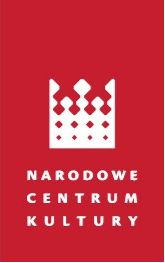 Specyfikacja Warunków Zamówienia na obsługę nośników reklamowych na potrzeby kampanii outdoorowej i internetowej wydarzenia pt.                   „V Międzynarodowy Festiwal Muzyki Europy Środkowo-Wschodniej EUFONIE” Warszawa,                      17-25 listopada 2023 r. Tryb udzielenia zamówienia: tryb przetargu nieograniczonego na usługi o wartości zamówienia przekraczającej progi unijne, o jakich stanowi art. 3 upzp
sprawa numer DZP.261.40.2023Warszawa dn. 30.06.2023 r.NAZWA, DANE ZAMAWIAJĄCEGO I OSÓB UPOWAŻNIONYCH DO KOMUNIKOWANIA SIĘ Z WYKONAWCAMINarodowe Centrum Kultury ul. Płocka 13, 01-231 Warszawa, NIP: 525-23-58-353, Regon 140468418tel. (+48) 22 2 100 100Adres strony internetowej postępowania, na której udostępniane będą zmiany i wyjaśnienia treści SWZ oraz inne dokumenty zamówienia bezpośrednio związane z postępowaniem o udzielenie zamówienia: https://platformazakupowa.pl/transakcja/786420Adres strony internetowej Zamawiającego: https://nck.pl/bip/platforma-zakupowaAdres poczty elektronicznej: przetargi@nck.plDane kontaktowe osób upoważnionych do komunikowania się z wykonawcami:Pani Anna Pieśniak, tel. 22 21 00 154, godz. 08:00 – 15:00;Pani Dorota Wysocka, tel. 22 21 00 120, godz. 09:00 – 16:00.INFORMACJE OGÓLNEPostępowanie o udzielenie zamówienia publicznego prowadzone jest w trybie przetargu nieograniczonego na podstawie ustawy z dnia 11 września 2019 r. – Prawo zamówień publicznych (Dz.U. z 2022 r. poz. 1710), zwanej dalej „upzp” oraz na podstawie przepisów wykonawczych wydanych do niniejszej ustawy. W zakresie nieuregulowanym w niniejszej Specyfikacji Warunków Zamówienia, dalej zwana „SWZ”, zastosowanie mają przepisy upzp.Szacunkowa wartość zamówienia przekracza kwotę określoną w obwieszczeniu Prezesa Urzędu Zamówień Publicznych wydanym na podstawie art. 3 ust. 2 upzp.Zamawiający informuje, że zgodnie z postanowieniami RODO w przypadku przetwarzania danych osób fizycznych zostaną zawarte z nimi umowy powierzenia przetwarzania danych osobowych.Zamawiający przewiduje zastosowanie tzw. procedury odwróconej, o której mowa w art. 139 ust. 1 upzp, tj. Zamawiający najpierw dokona badania i oceny ofert, a następnie dokona kwalifikacji podmiotowej Wykonawcy, którego oferta została najwyżej oceniona, w zakresie braku podstaw wykluczenia oraz spełniania warunków udziału w postępowaniu. Ponadto zamawiający przewiduje na podstawie art. 139 ust. 2 upzp żądanie oświadczenia, o którym mowa w art. 125 ust. 1 upzp (Jednolity Europejski Dokument Zamówienia (ESPD) tzw. JEDZ) wyłącznie od wykonawcy, którego oferta została najwyżej oceniona.Postępowanie prowadzone jest w języku polskim.Zamawiający nie dopuszcza składania ofert częściowych.Zamawiający nie dokonuje podziału zamówienia na części z powodu:Zamówienie jest dostosowane do realizacji przez małych i średnich przedsiębiorców, brak jest podstaw do podziału na części ze względów technicznych, organizacyjnych oraz ekonomicznych. Niniejsze zamówienie nie może zostać podzielone ze względów celowościowych. Opisane zamówienie jest usługą kompleksową pod względem czynności, które wchodzą w jej skład. Realizacja kampanii musi być koordynowana przez jeden podmiot, który będzie koordynował jej prawidłowy przebieg we wszystkich elementach będących jej składowymi.Zamawiający nie dopuszcza możliwości składania ofert wariantowych.Zamawiający nie przewiduje zawarcia umowy ramowej.Zamawiający nie przewiduje zamówień, o których mowa w art. 214 ust. 1 pkt 7 i 8 Pzp.Zamawiający nie przeprowadził wstępnych konsultacji rynkowych.W postępowaniu nie żąda wniesienia wadium.W postępowaniu nie będzie żądane wniesienie zabezpieczenia należytego wykonania umowy. OPIS PRZEDMIOTU ZAMÓWIENIAPrzedmiotem zamówienia jest: obsługa nośników reklamowych na potrzeby kampanii outdoorowej i internetowej wydarzenia pt. „V Międzynarodowy Festiwal Muzyki Europy Środkowo-Wschodniej EUFONIE” Warszawa, 17-25 listopada 2023 r.Nazwy i kody zamówienia według Wspólnego Słownika Zamówień (CPV): 79341000-6 – usługi reklamoweOpis Przedmiotu Zamówienia stanowi Załącznik nr 1 do SWZ.WYMAGANIA W ZAKRESIE ZATRUDNIENIA W STOSUNKU PRACYWymagania zatrudnienia przez Wykonawcę lub podwykonawcę na podstawie umowy o pracę osób wykonujących wskazane przez Zamawiającego czynności w zakresie realizacji zamówienia zostały określone w § 4 IPU (załącznik nr 11 do SWZ).Powyższe wymagania określają w szczególności:rodzaj czynności niezbędnych do realizacji zamówienia, których dotyczą wymagania zatrudnienia na podstawie stosunku pracy przez wykonawcę lub podwykonawcę osób wykonujących czynności w trakcie realizacji zamówienia;sposób weryfikacji zatrudnienia tych osób;uprawnienia zamawiającego w zakresie kontroli spełniania przez wykonawcę wymagań związanych z zatrudnianiem tych osób oraz sankcji z tytułu niespełnienia tych wymagań.TERMIN WYKONANIA ZAMÓWIENIAWykonawca zobowiązany jest zrealizować przedmiot zamówienia w terminie do dnia 25 listopada 2023 r., zgodnie z harmonogramem opisanym w OPZ dotyczącym poszczególnych elementów kampanii.  W związku z obiektywną okolicznością, iż zamówienie dotyczy realizacji kampanii promocyjnej wydarzenia, które odbędzie się dniach 17-25 listopada 2023 r. Zamawiający wskazuję datę realizacji Przedmiotu zamówienia.PROJEKTOWANE POSTANOWIENIA UMOWY W SPRAWIE ZAMÓWIENIA PUBLICZNEGO, KTÓRE ZOSTANĄ WPROWADZONE DO TREŚCI UMOWY Projektowane  postanowienia  umowy  w sprawie zamówienia publicznego, które zostaną wprowadzone do treści umowy stanowią załącznik nr 11 do SWZ. INFORMACJE O ŚRODKACH KOMUNIKACJI ELEKTRONICZNEJ, PRZY UŻYCIU KTÓRYCH ZAMAWIAJĄCY BĘDZIE SIĘ KOMUNIKOWAŁ Z WYKONAWCAMIPostępowanie prowadzone jest w języku polskim za pośrednictwem platformazakupowa.pl pod adresem: https://platformazakupowa.pl W celu skrócenia czasu udzielenia odpowiedzi na pytania komunikacja między Zamawiającym a Wykonawcami w zakresie:- przesyłania Zamawiającemu pytań do treści SWZ;- przesyłania odpowiedzi na wezwanie Zamawiającego do złożenia podmiotowych środków dowodowych;- przesyłania odpowiedzi na wezwanie Zamawiającego do złożenia/poprawienia/uzupełnienia oświadczenia, o którym mowa w art. 125 ust. 1, podmiotowych środków dowodowych, innych dokumentów lub oświadczeń składanych w postępowaniu;- przesłania odpowiedzi na inne wezwania Zamawiającego wynikające z ustawy – Prawo zamówień publicznych;- przesyłania wniosków, informacji, oświadczeń Wykonawcy;- przesyłania odwołania/inneodbywa się za pośrednictwem platformazakupowa.pl i formularza „Wyślij wiadomość do zamawiającego”. Za datę przekazania (wpływu) oświadczeń, wniosków, zawiadomień oraz informacji przyjmuje się datę ich przesłania za pośrednictwem platformazakupowa.pl poprzez kliknięcie przycisku  „Wyślij wiadomość do zamawiającego” po których pojawi się komunikat, że wiadomość została wysłana do zamawiającego.Zamawiający będzie przekazywał wykonawcom informacje za pośrednictwem platformazakupowa.pl. Informacje dotyczące odpowiedzi na pytania, zmiany specyfikacji, zmiany terminu składania i otwarcia ofert Zamawiający będzie zamieszczał na platformie w sekcji “Komunikaty”. Korespondencja, której zgodnie z obowiązującymi przepisami adresatem jest konkretny wykonawca, będzie przekazywana za pośrednictwem platformazakupowa.pl do konkretnego wykonawcy.Wykonawca jako podmiot profesjonalny ma obowiązek sprawdzania komunikatów i wiadomości bezpośrednio na platformazakupowa.pl przesłanych przez zamawiającego, gdyż system powiadomień może ulec awarii lub powiadomienie może trafić do folderu SPAM.Zamawiający, zgodnie z Rozporządzeniem Prezesa Rady Ministrów z dnia 30 grudnia 2020 r. w sprawie sposobu sporządzania i przekazywania informacji oraz wymagań technicznych dla dokumentów elektronicznych oraz środków komunikacji elektronicznej w postępowaniu o udzielenie zamówienia publicznego lub konkursie (Dz. U. z 2020 r. poz. 2452), określa niezbędne wymagania sprzętowo-aplikacyjne umożliwiające pracę na platformazakupowa.pl, tj.:stały dostęp do sieci Internet o gwarantowanej przepustowości nie mniejszej niż 512 kb/s,komputer klasy PC lub MAC o następującej konfiguracji: pamięć min. 2 GB Ram, procesor Intel IV 2 GHZ lub jego nowsza wersja, jeden z systemów operacyjnych - MS Windows 7, Mac Os x 10 4, Linux, lub ich nowsze wersje,zainstalowana dowolna, inna przeglądarka internetowa niż Internet Explorer,włączona obsługa JavaScript,zainstalowany program Adobe Acrobat Reader lub inny obsługujący format plików .pdf,Szyfrowanie na platformazakupowa.pl odbywa się za pomocą protokołu TLS 1.3.Oznaczenie czasu odbioru danych przez platformę zakupową stanowi datę oraz dokładny czas (hh:mm:ss) generowany wg. czasu lokalnego serwera synchronizowanego z zegarem Głównego Urzędu Miar.Wykonawca, przystępując do niniejszego postępowania o udzielenie zamówienia publicznego:akceptuje warunki korzystania z platformazakupowa.pl określone w Regulaminie zamieszczonym na stronie internetowej pod linkiem  w zakładce „Regulamin" oraz uznaje go za wiążący,zapoznał i stosuje się do Instrukcji składania ofert/wniosków dostępnej pod linkiem. Zamawiający nie ponosi odpowiedzialności za złożenie oferty w sposób niezgodny z Instrukcją korzystania z platformazakupowa.pl, w szczególności za sytuację, gdy zamawiający zapozna się z treścią oferty przed upływem terminu składania ofert (np. złożenie oferty w zakładce „Wyślij wiadomość do zamawiającego”). 
Taka oferta zostanie uznana przez Zamawiającego za ofertę handlową i nie będzie brana pod uwagę w przedmiotowym postępowaniu ponieważ nie został spełniony obowiązek narzucony w art. 221 Ustawy Prawo Zamówień Publicznych.Zamawiający informuje, że instrukcje korzystania z platformazakupowa.pl dotyczące w szczególności logowania, składania wniosków o wyjaśnienie treści SWZ, składania ofert oraz innych czynności podejmowanych w niniejszym postępowaniu przy użyciu platformazakupowa.pl znajdują się w zakładce „Instrukcje dla Wykonawców" na stronie internetowej pod adresem: www.platformazakupowa.pl/strona/45-instrukcje.ZALECENIA ZAMAWIAJĄCEGO DOT. FORMATU PLIKÓW ELEKTRONICZNYCH:Formaty plików wykorzystywanych przez wykonawców powinny być zgodne z “OBWIESZCZENIEM PREZESA RADY MINISTRÓW z dnia 9 listopada 2017 r. w sprawie ogłoszenia jednolitego tekstu rozporządzenia Rady Ministrów w sprawie Krajowych Ram Interoperacyjności, minimalnych wymagań dla rejestrów publicznych i wymiany informacji w postaci elektronicznej oraz minimalnych wymagań dla systemów teleinformatycznych”.Zamawiający rekomenduje wykorzystanie formatów: .pdf .doc .xls .jpg (.jpeg) ze szczególnym wskazaniem na .pdfW celu ewentualnej kompresji danych Zamawiający rekomenduje wykorzystanie jednego z formatów:.zip,.7Z.Wśród formatów powszechnych a NIE występujących w rozporządzeniu występują: .gif .bmp .numbers .pages. Dokumenty złożone w takich plikach zostaną uznane za złożone nieskutecznie.Ze względu na niskie ryzyko naruszenia integralności pliku oraz łatwiejszą weryfikację podpisu, zamawiający zaleca, w miarę możliwości, przekonwertowanie plików składających się na ofertę na format .pdf  i opatrzenie ich podpisem kwalifikowanym PAdES. Pliki w innych formatach niż PDF zaleca się opatrzyć zewnętrznym podpisem XAdES. Wykonawca powinien pamiętać, aby plik z podpisem przekazywać łącznie z dokumentem podpisywanym.Zamawiający zaleca, aby Wykonawca z odpowiednim wyprzedzeniem przetestował możliwość prawidłowego wykorzystania wybranej metody podpisania plików oferty.Zaleca się, aby komunikacja z wykonawcami odbywała się tylko na Platformie za pośrednictwem formularza “Wyślij wiadomość do zamawiającego”, nie za pośrednictwem adresu email.Osobą składającą ofertę powinna być osoba kontaktowa podawana w dokumentacji.Ofertę należy przygotować z należytą starannością dla podmiotu ubiegającego się o udzielenie zamówienia publicznego i zachowaniem odpowiedniego odstępu czasu do zakończenia przyjmowania ofert/wniosków. Sugerujemy złożenie oferty na 24 godziny przed terminem składania ofert/wniosków.Podczas podpisywania plików zaleca się stosowanie algorytmu skrótu SHA2 zamiast SHA1.  Jeśli wykonawca pakuje dokumenty np. w plik ZIP zalecamy wcześniejsze podpisanie każdego ze skompresowanych plików. Zamawiający rekomenduje wykorzystanie podpisu z kwalifikowanym znacznikiem czasu.Zamawiający zaleca aby nie wprowadzać jakichkolwiek zmian w plikach po podpisaniu ich podpisem kwalifikowanym. Może to skutkować naruszeniem integralności plików, co równoważne będzie z koniecznością odrzucenia oferty w postępowaniu.TERMIN ZWIĄZANIA OFERTĄWykonawca jest związany ofertą od dnia terminu składania ofert do dnia 28.10.2023 r.W przypadku gdy wybór najkorzystniejszej oferty nie nastąpi przed upływem terminu związania ofertą określonego w SWZ, Zamawiający przed upływem terminu związania ofertą zwraca się jednokrotnie do Wykonawców o wyrażenie zgody na przedłużenie tego terminu o wskazywany przez niego okres, nie dłuższy niż 60 dni.Przedłużenie terminu związania ofertą, w którym mowa w ust. 2, wymaga złożenia  przez Wykonawcę pisemnego oświadczenia o wyrażeniu zgody na przedłużenie terminu związania ofertą.OPIS SPOSOBU PRZYGOTOWANIA I SPOSÓB SKŁADANIA OFERTY I ZAŁĄCZNIKÓWOferta (tj. formularz ofertowy), Jednolity Europejski Dokument Zamówienia (ESPD) tzw. JEDZ, podmiotowe środki dowodowe, zobowiązanie podmiotu udostępniającego zasoby, oświadczenie wykonawców wspólnie ubiegających się o udzielenie zamówienia zgodnie z art. 117 ust. 4, pełnomocnictwa – składane w niniejszym postępowaniu muszą zostać podpisane kwalifikowanym podpisem elektronicznym. W procesie składania ww. dokumentów na platformie, kwalifikowany podpis elektroniczny Wykonawca składa bezpośrednio na dokumencie, który następnie przesyła do systemu.Poświadczenia za zgodność z oryginałem dokonuje odpowiednio wykonawca, podmiot, na którego zdolnościach lub sytuacji polega wykonawca, wykonawcy wspólnie ubiegający się o udzielenie zamówienia publicznego albo podwykonawca, w zakresie dokumentów, które każdego z nich dotyczą. Poprzez oryginał należy rozumieć dokument podpisany kwalifikowanym podpisem elektronicznym przez osobę/osoby upoważnioną/upoważnione. Poświadczenie za zgodność z oryginałem następuje w formie elektronicznej podpisane kwalifikowanym podpisem elektronicznym przez osobę/osoby upoważnioną/upoważnione. Oferta powinna być:sporządzona na podstawie załączników niniejszej SWZ w języku polskim,złożona przy użyciu środków komunikacji elektronicznej tzn. za pośrednictwem platformazakupowa.pl,podpisana kwalifikowanym podpisem elektronicznym przez osobę/osoby upoważnioną/upoważnione.Podpisy kwalifikowane wykorzystywane przez wykonawców do podpisywania wszelkich plików muszą spełniać “Rozporządzenie Parlamentu Europejskiego i Rady w sprawie identyfikacji elektronicznej i usług zaufania w odniesieniu do transakcji elektronicznych na rynku wewnętrznym (eIDAS) (UE) nr 910/2014 - od 1 lipca 2016 roku”.W przypadku wykorzystania formatu podpisu XAdES zewnętrzny. Zamawiający wymaga dołączenia odpowiedniej ilości plików tj. podpisywanych plików z danymi oraz plików podpisu w formacie XAdES.Zgodnie z art. 18 ust. 3 ustawy Pzp, nie ujawnia się informacji stanowiących tajemnicę przedsiębiorstwa, w rozumieniu przepisów o zwalczaniu nieuczciwej konkurencji. Jeżeli wykonawca, nie później niż w terminie składania ofert, w sposób niebudzący wątpliwości zastrzegł, że nie mogą być one udostępniane oraz wykazał, załączając stosowne wyjaśnienia, iż zastrzeżone informacje stanowią tajemnicę przedsiębiorstwa. Na platformie w formularzu składania oferty znajduje się miejsce wyznaczone do dołączenia części oferty stanowiącej tajemnicę przedsiębiorstwa.Wykonawca, za pośrednictwem platformazakupowa.pl może przed upływem terminu składania ofert wycofać ofertę. Sposób dokonywania wycofania oferty zamieszczono w instrukcji zamieszczonej na stronie internetowej pod adresem:https://platformazakupowa.pl/strona/45-instrukcjeKażdy z wykonawców może złożyć tylko jedną ofertę. Złożenie większej liczby ofert lub oferty zawierającej propozycje wariantowe podlegać będą odrzuceniu.Ceny oferty muszą zawierać wszystkie koszty, jakie musi ponieść wykonawca, aby zrealizować zamówienie z najwyższą starannością oraz ewentualne rabaty.Dokumenty i oświadczenia składane przez wykonawcę powinny być w języku polskim, chyba że w SWZ dopuszczono inaczej. W przypadku  załączenia dokumentów sporządzonych w innym języku niż dopuszczony, wykonawca zobowiązany jest załączyć tłumaczenie na język polski.Zgodnie z definicją dokumentu elektronicznego z art. 3 ust. 2 Ustawy o informatyzacji działalności podmiotów realizujących zadania publiczne, opatrzenie pliku zawierającego skompresowane dane kwalifikowanym podpisem elektronicznym jest jednoznaczne z podpisaniem oryginału dokumentu, z wyjątkiem kopii poświadczonych odpowiednio przez innego wykonawcę ubiegającego się wspólnie z nim o udzielenie zamówienia, przez podmiot, na którego zdolnościach lub sytuacji polega wykonawca, albo przez podwykonawcę.Maksymalny rozmiar jednego pliku przesyłanego za pośrednictwem dedykowanych formularzy do: złożenia, zmiany, wycofania oferty wynosi 150 MB natomiast przy komunikacji wielkość pliku to maksymalnie 500 MB.Wykonawca zobowiązany jest załączyć na Platformie Zakupowej następujące dokumenty w formie elektronicznej tj. opatrzone kwalifikowanym podpisem elektronicznym:formularz ofertowy – sporządzony i wypełniony według wzoru stanowiącego załącznik nr 2 do SWZ;oświadczenie/oświadczenia, o których mowa w art. 125 ust. 1 upzp (Jednolity Europejski Dokument Zamówienia (ESPD), tzw. JEDZ, stanowiącego załącznik nr 3 do SWZ (składane na wezwanie Zamawiającego);wykaz usług - sporządzony i wypełniony według wzoru stanowiącego załącznik nr 10 do SWZ (składany na wezwanie Zamawiającego);oświadczenie o przynależności do grupy kapitałowej stanowiące załącznik nr 4 do SWZ (składane na wezwanie Zamawiającego);zobowiązanie podmiotu udostępniającego zasoby stanowiące załącznik nr 5 do SWZ;oświadczenie wykonawców wspólnie ubiegających się o zamówienie składane na podstawie art. 117 ust. 4 stanowiące załącznik nr 6 do SWZ;oświadczenie wykonawcy o aktualności informacji zawartych w oświadczeniu, o którym mowa w art. 125 ust. 1 upzp - tzw. JEDZ) stanowiące załącznik nr 7 do SWZ (składane na wezwanie Zamawiającego);oświadczenia wykonawcy/wykonawcy wspólnie ubiegającego się o udzielenie zamówienia dot. przesłanek wykluczenia z art. 5K Rozporządzenia 833/2014 oraz art. 7 ust. 1 Ustawy o szczególnych rozwiązaniach w zakresie przeciwdziałania wspieraniu agresji na Ukrainę oraz służących ochronie bezpieczeństwa narodowego składane na podstawie art. 125 ust. 1 upzp, tzw. oświadczenie sankcyjne stanowiące załącznik nr 8 do SWZ (składane na wezwanie Zamawiającego);oświadczenia podmiotu udostępniającego zasoby dot. przesłanek wykluczenia z art. 5K Rozporządzenia 833/2014 oraz art. 7 ust. 1 Ustawy o szczególnych rozwiązaniach w zakresie przeciwdziałania wspieraniu agresji na Ukrainę oraz służących ochronie bezpieczeństwa narodowego składane na podstawie art. 125 ust. 1 upzp, tzw. oświadczenie sankcyjne stanowiące załącznik nr 9 do SWZ (składane na wezwanie Zamawiającego);pełnomocnictwo dla pełnomocnika do reprezentowania w postępowaniu;pełnomocnictwo do reprezentowania wszystkich Wykonawców wspólnie ubiegających się o udzielenie zamówienia, ewentualnie umowa o współdziałaniu, z której będzie wynikać przedmiotowe pełnomocnictwo, Pełnomocnik może być ustanowiony do reprezentowania Wykonawców w postępowaniu albo do reprezentowania w postępowaniu i zawarcia umowy, stosownie do art. 58 ust. 2 Ustawy,Pełnomocnictwo (zgodnie z art. 99 § 1 Kodeksu cywilnego) do złożenia ofert  musi być złożone w oryginale w takiej samej formie, jak składana oferta (tj. w formie elektronicznej opatrzone kwalifikowanym podpisem elektronicznym). Dopuszcza się także złożenie elektronicznej kopii (skanu) pełnomocnictwa sporządzonego uprzednio w formie pisemnej, w formie elektronicznego poświadczenia sporządzonego stosowanie do art. 97 pr. 2 ustawy z dnia 14 lutego 1991 r. – Prawo o notariacie, które to poświadczenie notariusz opatruje kwalifikowanym podpisem elektronicznym, bądź też poprzez opatrzenie skanu pełnomocnictwa sporządzonego uprzednio w formie pisemnej kwalifikowanym podpisem elektronicznym mocodawcy. Elektroniczna kopia pełnomocnictwa nie może być uwierzytelniona przez upełnomocnionego.Treść Oferty musi odpowiadać SWZ. Zamawiający dokonuje wyboru Oferty najkorzystniejszej, w oparciu o kryteria oceny ofert, która spełnia wszystkie wymogi określone w SWZ.Zamawiający żąda wskazania przez Wykonawcę części zamówienia, których wykonanie zamierza powierzyć podwykonawcom wraz z podaniem nazw firm podwykonawców.WSPÓLNE UBIEGANIE SIĘ O ZAMÓWIENIEWykonawcy mogą wspólnie ubiegać się o udzielenie zamówienia.W przypadku, o którym mowa w ust.1, wykonawcy ustanawiają pełnomocnika do reprezentowania ich w postępowaniu o udzielenie zamówienia albo do reprezentowania w postępowaniu i zawarcia umowy w sprawie zamówienia publicznego.Zamawiający nie może wymagać od wykonawców wspólnie ubiegających się o udzielenie zamówienia posiadania określonej formy prawnej w celu złożenia oferty lub wniosku o dopuszczenie do udziału w postępowaniu.Przepisy dotyczące wykonawcy stosuje się odpowiednio do wykonawców wspólnie ubiegających się o udzielenie zamówienia.W przypadku Wykonawców wspólnie ubiegających się o udzielenie zamówienia, Jednolity Europejski Dokument Zamówienia (ESPD), tzw. JEDZ, składa każdy z Wykonawców wspólnie ubiegających się o zamówienie. Oświadczenie to wstępnie potwierdza spełnianie warunków udziału w postępowaniu oraz brak podstaw do wykluczenia w zakresie, w którym każdy z Wykonawców wykazuje spełnianie warunków udziału w postępowaniu oraz brak podstaw do wykluczenia. JEDZ w niniejszym postępowaniu żądany będzie od wykonawcy, który złoży najkorzystniejszą ofertę.Oświadczenia i dokumenty potwierdzające brak podstaw do wykluczenia z postępowania, w tym oświadczenie dotyczące przynależności lub braku przynależności do tej samej grupy kapitałowej, składa każdy z Wykonawców wspólnie ubiegających się o zamówienie. Oświadczenie dotyczące przynależności lub braku przynależności do tej samej grupy kapitałowe w niniejszym postępowaniu żądane będzie od wykonawcy, który złoży najkorzystniejszą ofertę.Jeżeli została wybrana oferta wykonawców wspólnie ubiegających się o udzielenie zamówienia, zamawiający może żądać przed zawarciem umowy w sprawie zamówienia publicznego kopii umowy regulującej współpracę tych wykonawców.MIEJSCE ORAZ TERMIN SKŁADANIA I OTWARCIA OFERTOfertę wraz z wymaganymi dokumentami należy umieścić na platformazakupowa.pl pod adresem: https://platformazakupowa.pl w myśl upzp na stronie internetowej prowadzonego postępowania  do dnia 31.07.2023 r.  do godz. 10:00Otwarcie ofert nastąpi w dniu 31.07.2023 r.  o godz. 10:05Do oferty należy dołączyć wszystkie wymagane w SWZ dokumenty.Po wypełnieniu Formularza składania oferty lub wniosku i dołączenia  wszystkich wymaganych załączników należy kliknąć przycisk „Przejdź do podsumowania”.Oferta lub wniosek składana elektronicznie musi zostać podpisana elektronicznym podpisem kwalifikowanym. W procesie składania oferty za pośrednictwem platformazakupowa.pl, wykonawca powinien złożyć podpis bezpośrednio na dokumentach przesłanych za pośrednictwem platformazakupowa.pl. Zalecamy stosowanie podpisu na każdym załączonym pliku osobno, w szczególności wskazanych w art. 63 ust 1 oraz ust. 2 Pzp, gdzie zaznaczono, iż oferty, wnioski o dopuszczenie do udziału w postępowaniu oraz oświadczenie, o którym mowa w art. 125 ust.1 sporządza się, pod rygorem nieważności, w postaci lub formie elektronicznej i opatruje się odpowiednio w odniesieniu do wartości postępowania kwalifikowanym podpisem elektronicznym.Za datę złożenia oferty przyjmuje się datę jej przekazania w systemie (platformie) w drugim kroku składania oferty poprzez kliknięcie przycisku “Złóż ofertę” i wyświetlenie się komunikatu, że oferta została zaszyfrowana i złożona.Szczegółowa instrukcja dla Wykonawców dotycząca złożenia, zmiany i wycofania oferty znajduje się na stronie internetowej pod adresem:  https://platformazakupowa.pl/strona/45-instrukcjeJeżeli otwarcie ofert następuje przy użyciu systemu teleinformatycznego, w przypadku awarii tego systemu, która powoduje brak możliwości otwarcia ofert w terminie określonym przez zamawiającego, otwarcie ofert następuje niezwłocznie po usunięciu awarii.Zamawiający poinformuje o zmianie terminu otwarcia ofert na stronie internetowej prowadzonego postępowania.Zamawiający, najpóźniej przed otwarciem ofert, udostępnia na stronie internetowej prowadzonego postępowania informację o kwocie, jaką zamierza przeznaczyć na sfinansowanie zamówienia.Zamawiający, niezwłocznie po otwarciu ofert, udostępnia na stronie internetowej prowadzonego postępowania informacje o:1) nazwach albo imionach i nazwiskach oraz siedzibach lub miejscach prowadzonej działalności gospodarczej albo miejscach zamieszkania wykonawców, których oferty zostały otwarte;2) cenach lub kosztach zawartych w ofertach.Informacja zostanie opublikowana na stronie postępowania na platformazakupowa.pl w sekcji ,,Komunikaty” .Zgodnie z Ustawą Prawo Zamówień Publicznych Zamawiający nie ma obowiązku przeprowadzania jawnej sesji otwarcia ofert w sposób jawny z udziałem wykonawców lub transmitowania sesji otwarcia za pośrednictwem elektronicznych narzędzi do przekazu wideo on-line a ma jedynie takie uprawnienie.PODSTAWY WYKLUCZENIA I WARUNKI UDZIAŁU W POSTĘPOWANIUZ postępowania o udzielenie zamówienia wyklucza się Wykonawcę, w stosunku do którego zachodzi jakakolwiek z okoliczności, o których mowa w:art. 108 ust. 1 ustawy Pzp;art. 7 ust. 1 ustawy z dnia 13 kwietnia 2022 r. o szczególnych rozwiązaniach w zakresie przeciwdziałania wspieraniu agresji na Ukrainę oraz służących ochronie bezpieczeństwa narodowego;art. 5k rozporządzenia Rady (UE) 833/2014 2014 z dnia 31 lipca 2014 r. dotyczącego środków ograniczających w związku z działaniami Rosji destabilizującymi sytuację na Ukrainie (Dz. Urz. UE nr L 229 z 31.7.2014, str. 1) w brzmieniu nadanym rozporządzeniem 2022/576.Wykluczenie Wykonawcy następuje na odpowiedni okres wskazany w art. 111 ustawy Pzp.Wykonawca może zostać wykluczony przez Zamawiającego na każdym etapie postępowania o udzielenie zamówienia. Wykonawca nie podlega wykluczeniu w okolicznościach określonych w art. 108 ust. 1 pkt 1, 2, 5 p.z.p, jeżeli udowodni zamawiającemu, że spełnił łącznie przesłanki wskazane w art. 110 ust. 2 p.z.p.Zamawiający oceni, czy podjęte przez wykonawcę czynności, o których mowa w art. 110 ust. 2 p.z.p., są wystarczające do wykazania jego rzetelności, uwzględniając wagę i szczególne okoliczności czynu wykonawcy. Jeżeli podjęte przez wykonawcę czynności nie są wystarczające do wykazania jego rzetelności, zamawiający wyklucza wykonawcę.O udzielenie zamówienia mogą ubiegać się Wykonawcy, którzy spełniają warunki dotyczące:1)	zdolności do występowania w obrocie gospodarczym:Zamawiający nie stawia warunku w powyższym zakresie.2)	uprawnień do prowadzenia określonej działalności gospodarczej lub zawodowej, o ile wynika to z odrębnych przepisów:Zamawiający nie stawia warunku w powyższym zakresie.3)	sytuacji ekonomicznej lub finansowej:Zamawiający nie stawia warunku w powyższym zakresie.zdolności technicznej lub zawodowej Wykonawcy:Wykonawca spełni warunek, jeżeli wykaże, że w okresie ostatnich trzech lat przed upływem terminu składania ofert, a jeśli okres prowadzenia działalności jest krótszy, to w tym okresie, co najmniej 2 usług polegających na obsłudze nośników reklamowych (reklama outdoorowa) o wartości co najmniej 200 000,00 złotych brutto każda oraz co najmniej 1 usługi polegającej na realizacji kampanii internetowej o wartości 50 000,00 zł brutto każda. Zamawiający nie dopuszcza łączenia kilku zamówień sumujących się do wskazanej wartości; jedna usługa oznacza usługę wykonaną na podstawie jednej umowy. Jeżeli usługa, którą wykaże wykonawca w swym doświadczeniu jest w trakcie realizacji, wykonawca musi wykazać, iż część, którą już wykonał spełnia warunek opisany powyżej i jest zrealizowana należycie.Zamawiający może na każdym etapie postępowania uznać, że wykonawca nie posiada wymaganych zdolności, jeżeli posiadanie przez wykonawcę sprzecznych interesów, w szczególności zaangażowanie zasobów technicznych lub zawodowych wykonawcy w inne przedsięwzięcia gospodarcze wykonawcy może mieć negatywny wpływ na realizację zamówienia.Spełnianie warunku dla wykonawców wspólnie ubiegających się o zamówienie:    	Zgodnie z art. 117 ust. 3 i 4 Ustawy wykonawcy wspólnie ubiegający się o udzielenie zamówienia mogą polegać na zdolnościach tych z wykonawców, którzy wykonają usługi, do realizacji których te zdolności są wymagane. W takiej sytuacji wykonawcy są zobowiązani dołączyć do oferty oświadczenie z załącznika nr 6 do SWZ, z którego wynika, które usługi wykonają poszczególni wykonawcy spośród wykonawców wspólnie ubiegających się o udzielenie zamówienia publicznego. W warunku opisanym powyżej wykonawca, który wykaże doświadczenie w realizacji kampanii digitalowej musi być wyznaczony do jej realizacji; analogicznie w przypadku kampanii outdoorowej.Spełnianie warunku dla wykonawców polegających na podmiotach udostępniających zasoby:     	Zgodnie z art. 118 ust. 1 oraz ust. 2 pzp Wykonawca w celu potwierdzenia spełniania warunków udziału w postępowaniu może polegać na zasobach podmiotu udostępniającego zasoby niezależnie od charakteru prawnego łączących go z nimi stosunków prawnych, jeśli podmioty te wykonają usługi do realizacji, których te zdolności są wymagane.WYKAZ DOKUMENTÓWDOKUMENTY SKŁADANE RAZEM Z OFERTĄ:Formularz ofertowy stanowiący Załącznik nr 2 do SWZ;Dokumenty potwierdzające umocowanie do reprezentowania odpowiednio wykonawcy, wykonawców wspólnie ubiegających się o udzielenie zamówienia publicznego, podmiotu udostępniającego zasoby na zasadach określonych w art. 118 upzp lub podwykonawcy niebędącego podmiotem udostępniającym zasoby na takich zasadach, tj. odpis lub informację z Krajowego Rejestru Sądowego, Centralnej Ewidencji i Informacji o Działalności Gospodarczej lub innego właściwego rejestru, chyba że Zamawiający może je uzyskać za pomocą bezpłatnych i ogólnodostępnych baz danych a Wykonawca w Formularzu Ofertowym wskazał dane umożliwiające dostęp do tych dokumentów;Pełnomocnictwo:Gdy umocowanie osoby składającej ofertę nie wynika z dokumentów potwierdzających umocowanie do reprezentowania, wykonawca, który składa ofertę za pośrednictwem pełnomocnika, powinien dołączyć do oferty dokument pełnomocnictwa obejmujący swym zakresem umocowanie do złożenia oferty lub do złożenia oferty i podpisania umowy. Obowiązek ten stosuje się odpowiednio do osoby działającej w imieniu podmiotu udostępniającego zasoby na zasadach określonych w art. 118 ustawy lub podwykonawcy niebędącego podmiotem udostępniającym zasoby na takich zasadach.W przypadku wykonawców ubiegających się wspólnie o udzielenie zamówienia wykonawcy zobowiązani są do ustanowienia pełnomocnika. Dokument pełnomocnictwa, z treści którego będzie wynikało umocowanie do reprezentowania w postępowaniu o udzielenie zamówienia tych wykonawców należy załączyć do oferty. Pełnomocnictwa powinny być załączone do oferty i powinny zawierać w szczególności wskazanie:postępowania o zamówienie publiczne, którego dotyczy,wszystkich wykonawców ubiegających się wspólnie o udzielenie zamówienia wymienionych z nazwy z określeniem adresu siedziby lub nazwy z określeniem adresu siedziby podmiotu udostępniającego zasoby lub nazwy z określeniem adresy siedziby podwykonawcy niebędącego podmiotem udostępniającym zasoby,ustanowionego pełnomocnika oraz zakresu jego umocowania.Oświadczenie wykonawców wspólnie ubiegających się o udzielenie zamówienia składane zgodnie z art. 117 ust. 4 – wykonawcy wspólnie ubiegający się o udzielenie zamówienia mogą polegać na zdolnościach tych z wykonawców, którzy wykonają usługi, do realizacji których te zdolności są wymagane. W takiej sytuacji wykonawcy są zobowiązani wypełnić oświadczenie, którego treść znajduje się w załączniku nr 6 do SWZ, z którego wynika, które usługi wykonają poszczególni wykonawcy;Zobowiązanie podmiotu trzeciego (załącznik nr 5 do SWZ) – zobowiązanie podmiotu udostępniającego zasoby lub inny podmiotowy środek dowodowy, potwierdzający, że stosunek łączący wykonawcę z podmiotami udostępniającymi zasoby gwarantuje rzeczywisty dostęp do tych zasobów oraz określający w szczególności:zakres dostępnych wykonawcy zasobów podmiotu udostępniającego zasoby;sposób i okres udostępnienia wykonawcy i wykorzystania przez niego zasobów podmiotu udostępniającego te zasoby przy wykonywaniu zamówienia;czy i w jakim zakresie podmiot udostępniający zasoby, na zdolnościach którego wykonawca polega w odniesieniu do warunków udziału w postępowaniu dotyczących wykształcenia, kwalifikacji zawodowych lub doświadczenia, zrealizuje usługi, których wskazane zdolności dotyczą.Zastrzeżenie tajemnicy przedsiębiorstwa – w sytuacji, gdy oferta lub inne dokumenty składane w toku postępowania będą zawierały tajemnicę przedsiębiorstwa, wykonawca, wraz z przekazaniem takich informacji, zastrzega, że nie mogą być one udostępniane, oraz wykazuje, że zastrzeżone informacje stanowią tajemnicę przedsiębiorstwa w rozumieniu przepisów ustawy z 16 kwietnia 1993 r. o zwalczaniu nieuczciwej konkurencji.Zamawiający nie żąda złożenia wraz z Ofertą podmiotowych środków dowodowych.PODMIOTOWE ŚRODKI DOWODOWE ORAZ OŚWIADCZENIE, O KTÓRYM MOWA W ART. 125 UST. 1 UPZP.Zamawiający przed wyborem najkorzystniejszej oferty wezwie wykonawcę na podstawie art. 139 ust. 1 oraz 2 upzp, którego oferta została najwyżej oceniona, do złożenia w wyznaczonym terminie aktualnych na dzień złożenia podmiotowych środków dowodowych oraz oświadczenia/oświadczeń, o których mowa w art. 125 ust. 1 upzp (Jednolitego Europejskiego Dokumentu Zamówienia (ESPD) potwierdzających zawarte w nim informacje na dzień składania ofert.Zamawiający żąda podmiotowych środków dowodowych na potwierdzenie:1) braku podstaw wykluczenia,2) spełniania warunków udziału w postępowaniu.2.3. DOKUMENTY SKŁADANE NA WEZWANIE ZAMAWIAJĄCEGO:1)  Jednolity Europejski Dokument Zamówienia (ESPD) tzw. JEDZ, o którym mowa w art. 125 ust. 1 upzp, który nie jest podmiotowym środkiem dowodowym i stanowi tymczasowy dowód potwierdzający brak podstaw wykluczenia i spełnianie warunków udziału w postępowaniu na dzień składania ofert.Oświadczenie, o którym mowa powyżej w formie Jednolitego Europejskiego Dokumentu Zamówienia (ESPD) tzw. JEDZ, sporządzonego zgodnie z wzorem standardowego formularza określonego w rozporządzeniu Wykonawczym Komisji Europejskiej wydanym na podstawie art. 59 ust. 2 dyrektywy 2014/24/UE, zwanego dalej „jednolitym dokumentem” lub „JEDZ”), Wykonawca zobowiązany jest przesłać Zamawiającemu w formie elektronicznej (tj. opatrzonej kwalifikowanym podpisem elektronicznym), Wykonawca wypełnia JEDZ, tworząc dokument elektroniczny. Może korzystać z narzędzia ESPD lub innych dostępnych narzędzi lub oprogramowania, które umożliwiają wypełnienie JEDZ i utworzenie dokumentu elektronicznego. Jednolity dokument przygotowany wstępnie przez Zamawiającego dla przedmiotowego postępowania (w formacie xml – do zaimportowania w serwisie ESPD) jest dostępny na Platformie w miejscu zamieszczenia niniejszej SWZ (Załącznik nr 3 do SWZ).SZCZEGÓŁOWA INSTRUKCJA DOT. POBRANIA I WYPEŁNIANIA EPSD JEST OPISANA W ZAŁĄCZNIKU NR 3 DO SWZ (W NINIEJSZYM DOKUMENCIE). PLIKI Z JEDNOLITYM EUROPEJSKIM DOKUMENTEM ZAMÓWIENIA SĄ DODANE OSOBNO NA STRONIE POSTĘPOWANIA.W „Części III lit. D Podstawy wykluczenia o charakterze krajowym” Zamawiający uzupełnia dokument o obligatoryjną przesłankę wykluczenia o charakterze krajowym na podst. art. 7 ust. 1 ustawy z dnia 13 kwietnia 2022 r. o szczególnych rozwiązaniach w zakresie przeciwdziałania wspieraniu agresji na Ukrainę oraz służących ochronie bezpieczeństwa narodowego), w związku z czym Wykonawca musi odpowiedzieć na następujące pytania sformułowane w JEDZ:- Czy mają zastosowanie podstawy wykluczenia o charakterze wyłącznie krajowym określone w stosownym ogłoszeniu lub dokumentach zamówienia ?Wykonawca, który nie jest wykluczony na podstawie ww. przesłanki powinien zaznaczyć „nie”.- Czy informacje te mogą zostać bezpłatnie uzyskane przez instytucje z bazy danych państwa członkowskiego UE ?Wykonawca powinien zaznaczyć „tak”, ponieważ listy wykonawców objętych wykluczeniem, o którym mowa powyżej znajdują się w ogólnodostępnych wykazach: rozporządzeniu 765/2006 i 269/2014.  Wykonawca może zostać wpisany na ww. listy na podstawie decyzji w sprawie wpisu na listę rozstrzygającej o zastosowaniu środka, o którym mowa w art. 1 pkt 3 ustawy, o której mowa powyżej, przez Ministra właściwego do spraw wewnętrznych. W celu potwierdzenia braku podstaw wykluczenia z udziału w postępowaniu o udzielenie zamówienia Wykonawca składa następujące podmiotowe środki dowodowe:a) informację z Krajowego Rejestru Karnego w zakresie:· art. 108 ust. 1 pkt 1 i 2 upzp,· art. 108 ust. 1 pkt 4 upzp, dotyczącą orzeczenia zakazu ubiegania się o zamówienie publiczne tytułem środka karnego.Jeżeli Wykonawca ma siedzibę lub miejsce zamieszkania poza granicami Rzeczypospolitej Polskiej, zamiast informacji z Krajowego Rejestru Karnego, o której mowa powyżej – składa informację z odpowiedniego rejestru, takiego jak rejestr sądowy, albo, w przypadku braku takiego rejestru, inny równoważny dokument wydany przez właściwy organ sądowy lub administracyjny kraju, w którym Wykonawca ma siedzibę lub miejsce zamieszkania, w zakresie art. 108 ust. 1 pkt 1, 2 i 4 upzp. Dokument ten powinien być wystawiony nie wcześniej niż 6 miesięcy przed jego złożeniem.Jeżeli w kraju, w którym Wykonawca ma siedzibę lub miejsce zamieszkania, nie wydaje się dokumentów, o których mowa powyżej, lub gdy dokumenty te nie odnoszą się do wszystkich przypadków, o których mowa w art. 108 ust. 1 pkt 1, 2 i 4 upzp, zastępuje się je odpowiednio w całości lub w części dokumentem zawierającym odpowiednio oświadczenie Wykonawcy, ze wskazaniem osoby albo osób uprawnionych do jego reprezentacji, lub oświadczenie osoby, której dokument miał dotyczyć, złożone pod przysięgą, lub, jeżeli w kraju, w którym Wykonawca ma siedzibę lub miejsce zamieszkania nie ma przepisów o oświadczeniu pod przysięgą, złożone przed organem sądowym lub administracyjnym, notariuszem, organem samorządu zawodowego lub gospodarczego właściwym ze względu na siedzibę lub miejsce zamieszkania Wykonawcy. Dokument ten powinien być wystawiony nie wcześniej niż 6 miesięcy przed jego złożeniem.b) Oświadczenie wykonawcy w zakresie art. 108 ust. 1 pkt 5 upzp o braku przynależności do tej samej grupy kapitałowej, w rozumieniu ustawy z dnia 16.02.2007 r. o ochronie konkurencji i konsumentów (Dz.U. z 2021 r. poz. 275) , z innym wykonawcą, który złożył odrębną ofertę, ofertę częściową lub wniosek o dopuszczenie do udziału w postępowaniu, albo oświadczenia o przynależności do tej samej grupy kapitałowej wraz z dokumentami lub informacjami potwierdzającymi przygotowanie oferty, oferty częściowej lub wniosku o dopuszczenie do udziału w postępowaniu niezależnie od innego wykonawcy należącego do tej samej grupy kapitałowej – Załącznik nr 4 do SWZ.c) oświadczenie Wykonawcy o aktualności informacji zawartych w oświadczeniu, o którym mowa w art. 125 ust. 1 upzp, w zakresie podstaw wykluczenia z postępowania wskazanych przez Zamawiającego, o których mowa w:· art. 108 ust. 1 pkt 3 upzp,· art. 108 ust. 1 pkt 4 upzp dotyczących orzeczenia zakazu ubiegania się o zamówienie publiczne tytułem środka zapobiegawczego,· art. 108 ust. 1 pkt 6 upzp.oświadczenie wykonawcy o aktualności informacji zawartych w oświadczeniu, o którym mowa w art. 125 ust. 1 upzp (tzw. JEDZ) stanowiące załącznik nr 7 do SWZ;oświadczenia wykonawcy/wykonawcy wspólnie ubiegającego się o udzielenie zamówienia dot. przesłanek wykluczenia z art. 5K Rozporządzenia 833/2014 oraz art. 7 ust. 1 Ustawy o szczególnych rozwiązaniach w zakresie przeciwdziałania wspieraniu agresji na Ukrainę oraz służących ochronie bezpieczeństwa narodowego składane na podstawie art. 125 ust. 1 upzp, tzw. oświadczenie sankcyjne stanowiące załącznik nr 8 do SWZ;oświadczenia podmiotu udostępniającego zasoby dot. przesłanek wykluczenia z art. 5K Rozporządzenia 833/2014 oraz art. 7 ust. 1 Ustawy o szczególnych rozwiązaniach w zakresie przeciwdziałania wspieraniu agresji na Ukrainę oraz służących ochronie bezpieczeństwa narodowego składane na podstawie art. 125 ust. 1 upzp, tzw. oświadczenie sankcyjne stanowiące załącznik nr 9 do SWZ.W celu potwierdzenia spełniania przez Wykonawcę warunków z udziału w postępowaniu Wykonawca składa następujące podmiotowe środki dowodowe:Wykaz usług, o których mowa w Rozdziale XIII pkt 6 ppkt 4) wykonanych, w okresie ostatnich 3 lat, a jeżeli okres prowadzenia działalności jest krótszy – w tym okresie, wraz z podaniem ich wartości, przedmiotu, dat wykonania i podmiotów, na rzecz których usługi zostały wykonane oraz załączeniem dowodów określających, czy te usługi zostały wykonane, przy czym dowodami, o których mowa, są referencje bądź inne dokumenty sporządzone przez podmiot, na rzecz którego usługi zostały wykonane, a jeżeli wykonawca z przyczyn niezależnych od niego nie jest w stanie uzyskać tych dokumentów – oświadczenie wykonawcy; Wykonawca w przypadku usług zrealizowanych na rzecz Zamawiającego może wskazać – a nie dołączać – dokumenty potwierdzające należyte wykonanie usług (np. protokół odbioru, referencje lub ogłoszenie o wykonaniu umowy), o ile Zamawiający jest w ich posiadaniu - Załącznik nr 10 do SWZ;Jeżeli wykonawca powołuje się na doświadczenie w realizacji usług, wykonywanych wspólnie z innymi wykonawcami, wykaz o którym mowa w pkt 1) dotyczy usług, w których wykonaniu wykonawca ten bezpośrednio uczestniczył.4)   Zamawiający nie wzywa do złożenia podmiotowych środków dowodowych, jeżeli może je uzyskać za pomocą bezpłatnych i ogólnodostępnych baz danych, w szczególności rejestrów publicznych w rozumieniu ustawy z dnia 17.02.2005 r. o informatyzacji działalności podmiotów realizujących zadania publiczne, o ile wykonawca wskazał w jednolitym dokumencie dane umożliwiające dostęp do tych środków, a także wówczas gdy podmiotowym środkiem dowodowym jest oświadczenie, którego treść odpowiada zakresowi oświadczenia, o którym mowa w art. 125 ust. 1 upzp. Wykonawca nie jest zobowiązany do złożenia podmiotowych środków dowodowych, które zamawiający posiada, jeżeli wykonawca wskaże te środki oraz potwierdzi ich prawidłowość i aktualność.W zakresie nieuregulowanym upzp lub niniejszą SWZ do oświadczeń i dokumentów składanych przez Wykonawcę w postępowaniu, zastosowanie mają przepisy rozporządzenia Ministra Rozwoju, Pracy i Technologii z dnia 23 grudnia 2020 r. w sprawie podmiotowych środków dowodowych oraz innych dokumentów lub oświadczeń, jakich może żądać zamawiający od wykonawcy (Dz. U. z 2020 r. poz. 2415; zwanym dalej "r.p.ś.d.") oraz przepisy rozporządzenia Prezesa Rady Ministrów z dnia 30 grudnia 2020 r. w sprawie sposobu sporządzania i przekazywania informacji oraz wymagań technicznych dla dokumentów elektronicznych oraz środków komunikacji elektronicznej w postępowaniu o udzielenie zamówienia publicznego lub konkursie  (Dz.U. z 2020 r. poz. 2452 zwanym dalej "r.d.e.")5)   Dokumenty wymienione w pkt. 1), 2) i 3) opatruje się kwalifikowanym podpisem elektronicznym i przekazuje przy użyciu środków komunikacji elektronicznej, o których mowa w rozdziale VII. Informacje, oświadczenia lub dokumenty, inne niż określone w pkt. 1), 2) i 3) sporządza się w postaci elektronicznej lub jako tekst wpisany bezpośrednio do wiadomości przekazywanej przy użyciu środków komunikacji elektronicznej, o których mowa w rozdziale VII. 6)   Zgodnie z par. 6 i 7 Rozporządzenia Rady Ministrów  z dnia 30 grudnia 2020 r.  w sprawie sposobu sporządzania i przekazywania informacji oraz wymagań technicznych dla dokumentów elektronicznych oraz środków komunikacji elektronicznej w postępowaniu o udzielenie zamówienia publicznego lub konkursie z dn. 30.12.2020 r. Zamawiający wskazuje zasady poświadczania zgodności cyfrowego odwzorowania z dokumentem w postaci papierowej i przekazywania dokumentów elektronicznych w następujący sposób:Poświadczanie zgodności cyfrowego odwzorowania z dokumentem w postaci papierowej i przekazywanie dokumentów elektronicznych wystawionych przez tzw. upoważnione podmioty inne niż Wykonawca, zwane „upoważnionymi podmiotami” (tj. Zakład Ubezpieczeń Społecznych, Krajowy Rejestr Karny, Urząd Skarbowy):W przypadku, gdy (1) podmiotowe środki dowodowe, (2) przedmiotowe środki dowodowe, (3) inne dokumenty, w tym dokumenty, o których mowa w art. 94 ust. 2 ustawy, lub (4) dokumenty potwierdzające umocowanie do reprezentowania odpowiednio wykonawcy, wykonawców wspólnie ubiegających się o udzielenie zamówienia publicznego, podmiotu udostępniającego zasoby na zasadach określonych w art. 118 ustawy lub podwykonawcy niebędącego podmiotem udostępniającym zasoby na takich zasadach, zostały wystawione przez upoważnione podmioty inne niż wykonawca, wykonawca wspólnie ubiegający się o udzielenie zamówienia, podmiot udostępniający zasoby lub podwykonawca, zwane „upoważnionymi podmiotami”,jako dokument w postaci papierowej, przekazuje się cyfrowe odwzorowanie tego  dokumentu  opatrzone  kwalifikowanym  podpisem  elektronicznym, poświadczające zgodność cyfrowego odwzorowania z dokumentem w postaci papierowej;jako dokument elektroniczny, przekazuje się ten dokument.Poświadczanie zgodności cyfrowego odwzorowania z dokumentem w postaci papierowej i przekazywanie dokumentów elektronicznych niewystawionych przez tzw. upoważnione podmioty, o których mowa w lit. a), a więc wystawione przez wykonawcę, wykonawcę wspólnie ubiegający się o udzielenie zamówienia, podmiot udostępniający zasoby lub podwykonawcę:(1) podmiotowe środki dowodowe, (2) w tym oświadczenie, o którym mowa w art. 117 ust. 4 ustawy oraz (3) zobowiązanie podmiotu udostępniającego zasoby, (4) przedmiotowe środki dowodowe, (5) dokumenty, o których mowa w art. 94 ust. 2 ustawy, niewystawione zostały przez upoważnione podmioty, o których mowa w pkt 1, oraz (6) pełnomocnictwo, przekazuje się w postaci elektronicznej i opatruje się kwalifikowanym podpisem elektronicznym,gdy zostały sporządzone jako dokument w postaci papierowej i opatrzone własnoręcznym podpisem, przekazuje się cyfrowe odwzorowanie tego dokumentu opatrzone kwalifikowanym podpisem elektronicznym, poświadczające zgodność cyfrowego odwzorowania z dokumentem w postaci papierowej.Poświadczenia zgodności cyfrowego odwzorowania z dokumentem w postaci papierowej, o którym mowa w lit. a) i b) dokonuje w przypadku: 1) podmiotowych środków dowodowych oraz dokumentów potwierdzających umocowanie do reprezentowania – odpowiednio wykonawca, wykonawca wspólnie ubiegający się o udzielenie zamówienia, podmiot udostępniający zasoby lub podwykonawca, w zakresie podmiotowych środków dowodowych lub dokumentów potwierdzających umocowanie do reprezentowania, które każdego z nich dotyczą;2) przedmiotowych środków dowodowych – odpowiednio wykonawca lub wykonawca wspólnie ubiegający się o udzielenie zamówienia;3) innych dokumentów, w tym dokumentów, o których mowa w art. 94 ust. 2 upzp – odpowiednio wykonawca lub wykonawca wspólnie ubiegający się o udzielenie zamówienia, w zakresie dokumentów, które każdego z nich dotyczą;4)  pełnomocnictwa – mocodawca.Poświadczenia zgodności cyfrowego odwzorowania z dokumentem w postaci papierowej, o którym mowa w ust. 2, może dokonać również notariusz.d) W przypadku przekazywania w postępowaniu dokumentu elektronicznego w formacie poddającym się kompresji, opatrzenie pliku zawierającego skompresowane dokumenty kwalifikowanym podpisem elektronicznym, jest równoznaczne z opatrzeniem wszystkich dokumentów zawartych w tym pliku, z wyjątkiem kopii poświadczonych odpowiednio przez innego wykonawcę ubiegającego się wspólnie z nim o udzielenie zamówienia, przez podmiot, na którego zdolnościach lub sytuacji polega wykonawca, albo przez podwykonawcę. W celu ewentualnej kompresji danych Zamawiający rekomenduje wykorzystanie jednego z formatów: .zip lub .7Z.POLEGANIE NA ZASOBACH INNYCH PODMIOTÓWWykonawca może w celu potwierdzenia spełniania warunków udziału w postępowaniu lub kryteriów selekcji, w stosownych sytuacjach oraz w odniesieniu do konkretnego zamówienia, lub jego części, polegać na zdolnościach technicznych lub zawodowych lub sytuacji finansowej lub ekonomicznej podmiotów udostępniających zasoby, niezależnie od charakteru prawnego łączących go z nimi stosunków prawnych.Wymagania dotyczące polegania na zdolnościach lub sytuacjach innych podmiotów, o których mowa w ust.1:1) Wykonawca, który polega na zdolnościach lub sytuacji innych podmiotów musi udowodnić  Zamawiającemu, że realizując zamówienie, będzie dysponował niezbędnymi zasobami tych podmiotów, w szczególności przedstawiając zobowiązanie tych podmiotów do oddania mu do dyspozycji niezbędnych zasobów na potrzeby realizacji zamówienia lub inny podmiotowy środek dowodowy potwierdzający tą okoliczność;2) Zamawiający ocenia, czy udostępniane wykonawcy przez podmioty udostępniające zasoby zdolności techniczne lub zawodowe lub ich sytuacja finansowa lub ekonomiczna, pozwalają na wykazanie przez wykonawcę spełniania warunków udziału w postępowaniu, a także bada, czy nie zachodzą wobec tego podmiotu podstawy wykluczenia, które zostały przewidziane względem wykonawcy.3) Podmiot, który zobowiązał się do udostępnienia zasobów, odpowiada solidarnie z wykonawcą, który polega na jego sytuacji finansowej lub ekonomicznej, za szkodę poniesioną przez zamawiającego powstałą wskutek nieudostępnienia tych zasobów, chyba że za nieudostępnienie zasobów podmiot ten nie ponosi winy.4) Jeżeli zdolności techniczne lub zawodowe, sytuacja ekonomiczna lub finansowa podmiotu udostępniającego zasoby nie potwierdzają spełniania przez wykonawcę warunków udziału w postępowaniu lub zachodzą wobec tego podmiotu podstawy wykluczenia, zamawiający żąda, aby wykonawca w terminie określonym przez zamawiającego zastąpił ten podmiot innym podmiotem lub podmiotami albo wykazał, że samodzielnie spełnia warunki udziału w postępowaniu. Wykonawca nie może, po upływie terminu składania wniosków o dopuszczenie do udziału w postępowaniu albo ofert, powoływać się na zdolności lub sytuację podmiotów udostępniających zasoby, jeżeli na etapie składania wniosków o dopuszczenie do udziału w postępowaniu albo ofert nie polegał on w danym zakresie na zdolnościach lub sytuacji podmiotów udostępniających zasoby.3.	W celu oceny, czy Wykonawca polegając na zdolnościach lub sytuacji innych podmiotów na zasadach określonych w ust. 2, będzie dysponował niezbędnymi zasobami w stopniu umożliwiającym należyte wykonanie zamówienia publicznego oraz oceny, czy stosunek łączący Wykonawcę z tymi podmiotami gwarantuje rzeczywisty dostęp do ich zasobów, a także w celu wykazania braku wobec tych podmiotów podstaw do wykluczenia oraz spełniania, w zakresie w jakim powołuje się na ich zasoby, warunków udziału w postępowaniu, Wykonawca:1) składa wraz z ofertą zobowiązanie innego podmiotu do udostępnienia niezbędnych zasobów Wykonawcy - zgodnie z Załącznikiem nr 5 do SWZ;2) składa na wezwanie Jednolity Europejski Dokument Zamówienia (ESPD) dotyczący tych podmiotów, w zakresie wskazanym w Części II Sekcji C ESPD (Informacje na temat polegania na zdolności innych podmiotów);3) w terminie określonym w Rozdziale XIV ust. 2 SWZ, przedkłada w odniesieniu do tych podmiotów oświadczenia i dokumenty tam wskazane.SPOSÓB OBLICZANIA CENY Cena musi być wyższa niż 0 i musi być podana w polskich złotych, cyfrowo oraz określona z dokładnością do dwóch miejsc po przecinku.Wykonawca poda cenę w Formularzu Ofertowym sporządzonym według wzoru stanowiącego Załącznik nr 2 do SWZ, jako cenę brutto [z uwzględnieniem kwoty podatku od towarów i usług (VAT)] z wyszczególnieniem stawki podatku od towarów i usług (VAT).Wykonawca poda w Formularzu Ofertowym stawkę podatku od towarów i usług (VAT) właściwą dla przedmiotu zamówienia, obowiązującą według stanu prawnego na dzień składania ofert. Określenie ceny ofertowej z zastosowaniem nieprawidłowej stawki podatku od towarów i usług (VAT) potraktowanie będzie, jako błąd w obliczeniu ceny i spowoduje odrzucenie oferty, jeżeli nie ziszczą się ustawowe przesłanki omyłki (na podstawie art. 226 ust. 1 pkt 10 w związku z art. 223 ust. 2 pkt 3 upzp).Nie uwzględnienie przez Wykonawcę jakichkolwiek kosztów związanych z wykonaniem przedmiotu zamówienia na etapie złożenia oferty nie będzie podstawą roszczeń Wykonawcy w stosunku do Zamawiającego, zarówno w trakcie realizacji przedmiotu zamówienia, jak i po jego wykonaniu. Zamawiający poprawi oczywiste omyłki rachunkowe w ofercie i uwzględni konsekwencje rachunkowe dokonanych poprawek.Cena przez okres trwania umowy jest stała i nie podlega negocjacji.Cena musi obejmować wszystkie elementy związane z realizacją zamówienia. Oferta wykonawcy, który nie poda w formularzu ofertowym ceny za realizację kampanii opisanej w Rozdziałach I.7 i 8 OPZ – zamówienie realizowane zgodnie z prawem opcji - zostanie odrzucona jako niezgodna z SWZ.Wykonawca ponosić będzie skutki błędów w ofercie wynikające z nieuwzględnienia okoliczności, które mogą wpłynąć na cenę zamówienia.Wykonawca nie może samodzielnie wprowadzać dodatkowych pozycji do formularza oferty.OPIS KRYTERIÓW OCENY OFERT WRAZ Z PODANIEM WAG TYCH KRYTERIÓW I SPOSOBU OCENY OFERTOceniane będą wyłącznie oferty, które nie podlegają odrzuceniu.Przy wyborze najkorzystniejszej oferty Zamawiający będzie się kierował następującymi kryteriami i ich wagami:Kryterium (C): Cena. Skala punktów możliwych do otrzymania w ramach tego kryterium (100 pkt.):Wykonawca oblicza cenę oferty na realizację Przedmiotu zamówienia biorąc pod uwagę wartość netto. Następnie oblicza wysokość podatku VAT i ustala cenę. Cena ta będzie brana pod uwagę w trakcie wyboru najkorzystniejszej oferty.podczas oceny ofert w/w kryterium cena stosowany będzie następujący sposób obliczenia: oferta z najniższą ceną ofertową uzyska maksymalną liczbę punktów przewidzianą dla tego kryterium, tj. 100 pkt. Punkty pozostałych ofert zostaną przeliczone zgodnie z następującym wzorem: , gdzie: Cmin – cena oferty minimalnej, Cb – cena oferty badanej, cena musi obejmować wszystkie elementy związane z realizacją zamówienia.cena musi obejmować wszystkie elementy związane z realizacją zamówienia,cena musi być wyższa niż 0 i musi być podana w polskich złotych, cyfrowo oraz określona z dokładnością do dwóch miejsc po przecinku.WYBÓR NAJKORZYSTNIEJSZEJ OFERTYNajkorzystniejszą spośród złożonych ważnych i niepodlegających odrzuceniu ofert będzie oferta o najwyższej liczbie zdobytych punktów na podstawie kryteriów oceny ofert wskazanych w rozdziale XVII SWZ. W toku oceny ofert Zamawiający może żądać udzielenia przez Wykonawców pisemnych wyjaśnień dotyczących treści złożonej oferty.W toku oceny ofert Zamawiający poprawi oczywiste omyłki pisarskie i oczywiste omyłki rachunkowe, z uwzględnieniem konsekwencji rachunkowych dokonanych poprawek. Zamawiający poprawi również inne omyłki polegające na niezgodności ofert z SWZ, niepowodujące istotnych zmian w treści oferty, niezwłocznie zawiadamiając o tym Wykonawcę, którego oferta została poprawiona. Wykonawca w terminie wyznaczonym przez Zamawiającego może wyrazić zgodę na poprawienie w ofercie omyłki lub zakwestionować jej poprawienie. Brak odpowiedzi  w wyznaczonym terminie uznaje się za wyrażenie zgody na poprawienie omyłki. Jeżeli Zamawiający nie będzie mógł dokonać wyboru oferty najkorzystniejszej w ramach zamówienia z uwagi na to, że złożonym ofertom w procesie oceny ofert zostanie przyznana taka sama liczba punktów, Zamawiający wezwie Wykonawców, którzy złożyli te oferty, do złożenia w terminie określonym przez Zamawiającego ofert dodatkowych. Oferty dodatkowe muszą spełniać wszystkie konieczne wymagania formalne określone w SWZ. Wykonawcy, składając oferty dodatkowe, nie mogą zaoferować cen wyższych niż zaoferowane w złożonych ofertach.XIX. ZAMÓWIENIE PODSTAWOWE I ZAMÓWIENIE REALIZOWANE Z PRAWEM OPCJIZamawiający określa zakres zamówienia podstawowego -realizacja kampanii promocyjnej opisanej w Rozdziałach I.1-6:1 OPZ (kampania w komunikacji miejskiej – autobusy i tramwaje);2 OPZ (kampania w komunikacji miejskiej).3 OPZ (kampania plakatowa)4 OPZ (kampania na autobusach)5 OPZ (kampania na billboardach)6 OPZ (kampania w internecie)Zamawiający określa zakres zamówienia realizowanego w prawie opcji -realizacja kampanii promocyjnej opisanej w Rozdziałach: I.7-87 OPZ (kampania w pociągach)8 OPZ (kampania na lotnisku Chopina)Zamawiający skorzysta z prawa opcji w sytuacji, gdy będzie dysponował w ramach budżetu przeznaczonego na realizację niniejszego przedmiotu zamówienia środkami finansowymi pozwalającymi na realizację kampanii opisanej w Rozdziałach I.7 i 8 OPZ (tj. kampanii w pociągach oraz kampanii na lotnisku Chopina).Zamawiający podejmie decyzje o skorzystaniu z prawa opcji w terminie do 10 dni roboczych od dnia podpisania umowy i w tym terminie poinformuje wykonawcę o skorzystaniu z prawa opcji w formie pisma podpisanego przez Kierownika Zamawiającego lub przez osobę wskazaną przez  Kierownika Zamawiającego (forma pisemna: tradycyjna lub elektroniczna). Skorzystanie z prawa opcji nie wiąże się z koniecznością zawierania aneksu do umowy.Zamawiający informuje, że skorzystanie z prawa opcji jest jednostronnym uprawnieniem zamawiającego, tzn. wykonawca nie może odmówić zamówienia w oparciu o prawo opcji.Szczegóły płatności i rozliczenia zamówienia realizowanego w ramach opcji zostały opisane w § 7 IPU).Szczegółowy dot. realizacji prawa opcji są zawarte w § 9 IPU.XX. INFORMACJA O FORMALNOŚCIACH, JAKIE MUSZĄ ZOSTAĆ DOPEŁNIONE W CELU ZAWARCIA UMOWY W SPRAWIE ZAMÓWIENIA PUBLICZNEGOZamawiający zawrze umowę z Wykonawcą, którego oferta zostanie uznana za najkorzystniejszą z uwzględnieniem art. 577 upzp, w terminie nie krótszym niż 10 dni od dnia przesłania zawiadomienia o wyborze najkorzystniejszej oferty, jeżeli zawiadomienie to zostało przesłane przy użyciu środków komunikacji elektronicznej, albo 15 dni, jeżeli zostało przesłane w inny sposób. Zamawiający może zawrzeć umowę w sprawie zamówienia publicznego przed upływem terminu, o którym mowa w ust. 1, jeśli w postępowaniu o udzielenie zamówienia złożono tylko jedna ofertę.Jeżeli Wykonawca, którego oferta została wybrana, uchyla się od zawarcia umowy, Zamawiający może zgodnie z art. 263 upzp dokonać ponownego badania i oceny ofert spośród ofert pozostałych w postępowaniu Wykonawców albo unieważnić postępowanie.Wykonawcy wspólnie ubiegający się o udzielenie zamówienia (w przypadku wyboru ich oferty jako najkorzystniejszej) przedstawią Zamawiającemu umowę regulującą współpracę tych Wykonawców. Wykonawcy obowiązani są dostarczyć ww. Umowę w terminie wyznaczonym przez Zamawiającego pod rygorem uznania, iż Wykonawca uchyla się od zawarcia umowy.XXI. ŚRODKI OCHRONY PRAWNEJ PRZYSŁUGUJĄCE WYKONAWCY W TOKU POSTĘPOWANIAŚrodki ochrony prawnej przysługują Wykonawcy, jeżeli ma lub miał interes w uzyskaniu zamówienia oraz poniósł lub może ponieść szkodę w wyniku naruszenia przez Zamawiającego przepisów pzpOdwołanie przysługuje na:niezgodną z przepisami ustawy czynność Zamawiającego, podjętą w postępowaniu o udzielenie zamówienia, w tym na projektowane postanowienia umowy;zaniechanie czynności w postępowaniu o udzielenie zamówienia, do której Zamawiający był obowiązany na podstawie ustawy/Odwołanie wnosi się do Prezesa Krajowej Izby Odwoławczej w formie pisemnej albo w formie elektronicznej albo w postaci elektronicznej opatrzone podpisem zaufanym.Na orzeczenie Krajowej Izby Odwoławczej oraz postanowienie Prezesa Krajowej Izby Odwoławczej, o którym mowa w art. 519 ust. 1 upzp, stronom oraz uczestnikom postępowania odwoławczego przysługuje skarga do sądu. Skargę wnosi się do Sądu Okręgowego w Warszawie za pośrednictwem Prezesa Krajowej Izby Odwoławczej.Szczegółowe informacje dotyczące środków ochrony prawnej określone są w Dziale IX „Środki ochrony prawnej” upzp. XXII. KLAUZULA INFORMACYJNA (RODO)Zgodnie z art. 13 ust. 1 i 2 rozporządzenia Parlamentu Europejskiego i Rady (UE) 2016/679 z dnia 27 kwietnia 2016 r. w sprawie ochrony osób fizycznych w związku z przetwarzaniem danych osobowych i w sprawie swobodnego przepływu takich danych oraz uchylenia dyrektywy 95/46/WE (ogólne rozporządzenie o ochronie danych) (Dz. Urz. UE L 119 z 04.05.2016, str. 1), dalej „RODO”, informuję, że:administratorem Pani/Pana danych osobowych jest Narodowe Centrum Kultury z siedzibą w Warszawie, ul. Płocka 13 (kod pocztowy: 01-231), tel: 22 21 00 100inspektorem ochrony danych osobowych w Narodowym Centrum Kultury jest Pani Marta Kaźmierska, kontakt: iod@nck.pl;Pani/Pana dane osobowe przetwarzane będą na podstawie art. 6 ust. 1 lit. c RODO w celu związanym z postępowaniem o udzielenie zamówienia publicznego na obsługę nośników reklamowych na potrzeby kampanii outdoorowej i internetowej wydarzenia pt. „V Międzynarodowy Festiwal Muzyki Europy Środkowo-Wschodniej EUFONIE” Warszawa, 17-25 listopada 2023 r., o nr DZP.261.42.2023 prowadzonym w trybie przetargu nieograniczonego na usługi o wartości zamówienia przekraczającej progi unijne, o jakich stanowi art. 3 upzp;odbiorcami Pani/Pana danych osobowych będą osoby lub podmioty, którym udostępniona zostanie dokumentacja postępowania w oparciu o art. 74 ustawy Pzp. Pani/Pana dane osobowe będą przechowywane, zgodnie z art. 78 ust. 1 ustawy Pzp, przez okres 4 lat od dnia zakończenia postępowania o udzielenie zamówienia, a jeżeli czas trwania umowy przekracza 4 lata, okres przechowywania obejmuje cały czas trwania umowy;obowiązek podania przez Panią/Pana danych osobowych bezpośrednio Pani/Pana dotyczących jest wymogiem ustawowym określonym w przepisach ustawy Pzp, związanym z udziałem w postępowaniu o udzielenie zamówienia publicznego; konsekwencje niepodania określonyXXIII. ZAŁĄCZNIKI DO SWZZałącznik nr 1Opis przedmiotu zamówienia (OPZ);Załącznik nr 2 Formularz ofertowy;Załącznik nr 3oświadczenie w formie Jednolitego Europejskiego Dokumentu Zamówienia (ESPD) jako osobny plik oraz instrukcje wypełniania ESPD w niniejszym pliku;Załącznik nr 4oświadczenie o przynależności do grupy kapitałowej;Załącznik nr 5zobowiązanie podmiotu udostępniającego zasoby;Załącznik nr 6oświadczenie wykonawców wspólnie ubiegających się o udzielenie zamówienia;Załącznik nr 7 oświadczenie Wykonawcy o aktualności informacji zawartych w oświadczeniu, o którym mowa w art. 125 ust. 1 upzp;Załącznik nr 8oświadczenia wykonawcy/wykonawcy wspólnie ubiegającego się o udzielenie zamówienia dot. przesłanek wykluczenia z art. 5K Rozporządzenia 833/2014 oraz art. 7 ust. 1 Ustawy o szczególnych rozwiązaniach w zakresie przeciwdziałania wspieraniu agresji na Ukrainę oraz służących ochronie bezpieczeństwa narodowego składane na podstawie art. 125 ust. 1 upzp;Załącznik nr 9oświadczenia podmiotu udostępniającego zasoby dot. przesłanek wykluczenia z art. 5K Rozporządzenia 833/2014 oraz art. 7 ust. 1 Ustawy o szczególnych rozwiązaniach w zakresie przeciwdziałania wspieraniu agresji na Ukrainę oraz służących ochronie bezpieczeństwa narodowego składane na podstawie art. 125 ust. 1 upzp;Załącznik nr 10wykaz usług;Załącznik nr 11Projektowane Postanowienia Umowy (IPU).Załącznik nr 1 do SWZ - Opis Przedmiotu ZamówieniaI. Przedmiotem zamówienia jest obsługa nośników reklamowych na potrzeby kampanii outdoorowej i internetowej wydarzenia pt. „V Międzynarodowy Festiwal Muzyki Europy Środkowo-Wschodniej EUFONIE” Warszawa, 17-25 listopada 2023 r.:Szczegółowe określenie Przedmiotu zamówienia na obsługę nośników reklamowych na potrzeby kampanii outdoorowej i internetowej wydarzenia pt. „V Międzynarodowy Festiwal Muzyki Europy Środkowo-Wschodniej EUFONIE” Warszawa, 17-25 listopada 2023 r.:Kampania w komunikacji miejskiej (autobusy i tramwaje) w Warszawie (monitory LCD).Prezentacja treści reklamowych (3 emisje w godzinie dla tramwajów i 4 emisje w godzinie dla autobusów, czas trwania jednej emisji: 30 sekund) dostarczonych przez Zamawiającego, na monitorach LCD w pojazdach komunikacji miejskiej (autobusy i tramwaje) w Warszawie:autobusy w Warszawie - 300 pojazdów;tramwaje w Warszawie - 266 pojazdów;czas trwania kampanii w komunikacji miejskiej (autobusy i tramwaje) w Warszawie: 28 dni kalendarzowych dla każdego środka komunikacji, termin kampanii: od 29.10.2023 r. do 25.11.2023 r.Kampania w komunikacji miejskiej (warszawskie metro).Prezentacja treści reklamowych (4 emisje w godzinie, czas trwania jednej emisji: 15 sekund) dostarczonych przez Zamawiającego, na 26 ekranach Digital Metroboard i 5 ekranach TRIPLAY na peronach warszawskiego metra, przez pół każdego dnia trwania kampanii w godzinach: 05:30-15:00 lub 15:00-00:30 z możliwością wyboru bloku godzinowego przez Zamawiającego. Wybór zostanie dokonany przez Zamawiającego po przedstawieniu przez Wykonawcę harmonogramu działań promocyjnych.Czas trwania kampanii w komunikacji miejskiej na ekranach Digital Metroboard oraz ekranach TRIPLAY na peronach warszawskiego metra: 30 dni kalendarzowych, termin kampanii: od 25.10.2023 r. do 23.11.2023 r. Prezentacja treści reklamowych (4 emisje w godzinie, czas trwania jednej emisji: 15 sekund) dostarczonych przez Zamawiającego, na monitorach LCD w wagonach warszawskiego metra, przez pół każdego dnia trwania kampanii w godzinach: 05:30-15:00 lub 15:00-00:30 z możliwością wyboru bloku godzinowego przez Zamawiającego. Wybór zostanie dokonany przez Zamawiającego po przedstawieniu przez Wykonawcę harmonogramu działań promocyjnych.Czas trwania kampanii w komunikacji miejskiej na monitorach LCD w wagonach warszawskiego metra w Warszawie: 14 dni kalendarzowych, termin kampanii: od 12.11.2023 r. do 25.11.2023 r.Prezentacja treści reklamowych (12 emisji w godzinie, czas trwania jednej emisji: 15 sekund) dostarczonych przez Zamawiającego, na ekranie LED Space w lokalizacji pasażu w metrze Świętokrzyska w Warszawie.Czas trwania kampanii w komunikacji miejskiej na ekranie LED Space w lokalizacji pasażu w metrze Świętokrzyska w Warszawie: 30 dni kalendarzowych, termin kampanii: od 26.10.2023 r. do 25.11.2023 r.Kampania plakatowa na citylightach/wiatach przystankowych (1), słupach ogłoszeniowych (2) i miejscach plakatowych (3) (druk, montaż i demontaż plakatów zapewnia Wykonawca). Citylighty (wiaty przystankowe) (format CL) 30 plakatów na citylightach/wiatach przystankowych w Warszawie; na każdym citylightcie/wiacie przystankowej po 2 plakaty: plakat z programem (1) i plakat wizerunkowy (2).  Słupy ogłoszeniowe (format CL), 40 plakatów na słupach ogłoszeniowych w Warszawie, na każdym słupie po 2 plakaty: plakat z programem (1) i plakat wizerunkowy (2), tj. każdy z plakatów przez cały czas trwania kampanii musi być eksponowany na nośniku w tej samej lokalizacji.Miejsca do plakatowania (format B1) 400 plakatów, w każdym miejscu do plakatowania po 20 plakatów (po 10 plakatów danego rodzaju: plakat z programem (1) i plakat wizerunkowy (2)), tj. każdy z plakatów przez cały czas trwania kampanii musi być eksponowany na nośniku w tej samej lokalizacji. Lokalizacja (dla ppkt 3.1 – 3.2): Warszawa - co najmniej 1/3 nośników powinna znajdować się na trasie: Wybrzeże Szczecińskie, Targowa, Rondo Waszyngtona, Al. Waszyngtona, Al. Armii Ludowej, Al. Ujazdowskie, Krakowskie Przedmieście, Al. Jerozolimskie, ul. Marszałkowska, pozostałe nośniki w odległości nie większej niż 8 km od Dworca PKP Warszawa Centralna. Odległości mierzone narzędziem Google Maps poprzez wskazanie najkrótszej drogi samochodem.Lokalizacja (dla punkt 3.3) nośniki w Warszawie, w odległości nie większej niż 15 km od Dworca PKP Warszawa Centralna. Odległości mierzone narzędziem Google Maps poprzez wskazanie najkrótszej drogi samochodem. Nośniki w każdym z terminów  kampanii (termin 1 i termin 2) powinny być w innych lokalizacjach.Czas trwania kampanii plakatowej na citylightach/wiatach przystankowych (1), słupach ogłoszeniowych (2): 30 dni kalendarzowych dla każdego wymienionego elementu, termin kampanii: od 27.10.2023 r. do 25.11.2023 r. Czas trwania kampanii plakatowej w miejscach plakatowych (3): 30 dni kalendarzowych, termin kampanii: termin 1: 200 plakatów przez 30 dni w terminie od  26.09.2023 r. do 26.10.2023 r. i termin 2: 200 plakatów przez 30 dni w terminie od  27.10.2023 r. do 25.11.2023 r.Kampania na warszawskich autobusach.Prezentacja treści reklamowych na tyłach warszawskich autobusów, wg projektu dostarczonego przez Zamawiającego (FullBack/Back) wraz z produkcją – druk na rekomendowanej folii, montaż i demontaż zapewnia Wykonawca):4.1. 20 autobusów elektrycznych;4.2. 20 autobusów standardowych;4.3. Czas trwania kampanii na warszawskich autobusach elektrycznych i standardowych w Warszawie: 30 dni kalendarzowych dla każdego rodzaju autobusów, termin kampanii: od 27.10.2023 r. do 25.11.2023 r.Kampania na billboardach:5.1. Ekspozycja kreacji festiwalowej na 14 billboardach – po 2 billboardy w każdym mieście (Kraków, Łódź, Szczecin, Poznań, Katowice, Wrocław, Lublin),5.2. Czas ekspozycji kreacji: 28 dni kalendarzowych dla nośników w każdym mieście wymienionym w ppkt. 5.3.1.-5.3.7, termin kampanii: od 27.10.2023 r. do 25.11.2023 r.5.3. Lokalizacja billboardów: maksymalne odległości lokalizacji nie większe niż 5 km od wskazanych poniżej miejsc tj. w każdym mieście (1) jeden billboard musi znajdować się w lokalizacji nie większej niż 5 km od wskazanej poniżej w danym mieście filharmonii/instytucji kultury, (2) drugi billboard musi znajdować się w lokalizacji nie większej niż 5 km od wskazanych poniżej w danym mieście dworców. Lokalizacje nośników mierzone narzędziem Google Maps poprzez wskazanie najkrótszej drogi samochodem:5.3.1. Kraków - Filharmonia Krakowska / Dworzec Kraków Główny;5.3.2. Szczecin - Filharmonia Szczecińska / Dworzec Szczecin Główny;5.3.3. Poznań - Filharmonia Poznańska / Dworzec Poznań Główny;5.3.4. Katowice – NOSPR Narodowa Orkiestra Symfoniczna Polskiego Rada w Katowicach / Dworzec PKP w Katowicach;5.3.5. Wrocław - Narodowe Forum Muzyki / Dworzec Wrocław Główny.5.3.6. Łódź - Filharmonia Łódzka / Dworzec Łódź Fabryczna5.3.7. Lublin – Filharmonia Lubelska / Dworzec Lublin Główny5.4. Każdy z billboardów przez cały czas trwania kampanii musi być eksponowany na nośniku w tej samej lokalizacji.Kampania w InternecieElementami kampanii promocyjnej w Internecie będą: opracowanie i realizacja kampanii internetowej z celem „Ruch” dla trzynastu koncertów odbywających się w ramach V Międzynarodowego Festiwalu Muzyki Europy Środkowo-Wschodniej EUFONIE z uwzględnieniem systemów reklamowych Facebook oraz Google (w tym sieci GDN oraz serwisu YouTube) oraz systemów uznanych przez Wykonawcę za potrzebne do skutecznej realizacji celu w ramach zdefiniowanych grup docelowych oraz opracowanie i realizacja kampanii internetowej z celem objerzenia (True View) w serwisie YouTube.Grupa docelowa: działania reklamowe powinny być skierowane do trzech równorzędnych wobec siebie grup docelowych:osoby w  wieku od 18 lat stanowiące grupę entuzjastów muzyki klasycznej, zainteresowane wydarzeniami organizowanymi przez filharmonie i opery, przy czym osoby te powinny być również odbiorcami nowych formatów medialnych takich jak media strumieniowe, serwisy streamingowe, radia internetowe oraz serwisy typu VOD;osoby w wieku od 18 lat stanowiące grupę entuzjastów muzyki elektronicznej, awangardowej i eksperymentalnej, zainteresowane wydarzeniami kulturalnymi z poza głównego obiegu medialnego, przy czym osoby te powinny być również odbiorcami nowych formatów medialnych takich jak media strumieniowe, serwisy streamingowe, radia internetowe oraz serwisy typu VOD  osoby w wieku od 18 lat stanowiące grupę entuzjastów muzyki jazzowej i muzyki folkowej, zainteresowane koncertami wykonawców wykonujących repertuar z obszaru wyżej wymienionych gatunków muzycznych, przy czym osoby te powinny być odbiorcami nowych formatów medialnych takich jak media strumieniowe, serwisy streamingowe, radia internetowe oraz serwisy typu VOD  Szczegółowy opis elementów kampanii: Wykonawca zobowiązuje się opracować i zrealizować kampanię internetową, której celem jest wygenerowanie unikalnych wyświetleń wszystkich trzynastu stron dedykowanych koncertom odbywających się w ramach Festiwalu. Kampania musi być zrealizowana z wykorzystaniem narzędzi reklamowych serwisu Facebook, narzędzi systemu Google Ads w tym sieci GDN i serwisu YouTube, oraz narzędzi reklamowych serwisu LinkedIn. Kampania musi wygenerować w sumie nie mniej niż 130 000 unikalnych wyświetleń stron dedykowanych koncertom, przy czym łączna ilość unikalnych wyświetleń dla pojedynczej strony dedykowanej koncertowi nie może być niższa niż 10 000, przy czym ruch wygenerowany przez każdy z systemów reklamowych lub serwisów, nie może być mniejszy niż 6% całego wygenerowanego ruchu. Kampania musi być optymalizowana pod kątem konwersji rozumianej jako zakup dostępu do transmisji koncertu on-line, Wykonawca podczas realizacji kampanii musi analizować procent konwersji pochodzący z ruchu oraz inne wskaźniki świadczące o zainteresowaniu użytkownika zakupem dostępu do transmisji on-line. Wykonawca musi co 5 dni roboczych wysyłać Zamawiającemu raport dotyczący procentu konwersji pochodzącej z ruchu wygenerowanego w ramach kampanii. Wykonawca może, ale nie musi, przeprowadzać kampanie testowe i wykorzystywać dane zgromadzone przez Zamawiającego dotyczące ruchu na stronie Zamawiającego oraz aktywności użytkowników na profilach w mediach społecznościowych prowadzonych przez Zamawiającego. Wykonawca musi uwzględnić przeprowadzenie kampanie o charakterze remarketingowym wykorzystujące dane o użytkownikach zgromadzone w trakcie prowadzenia kampanii, przy czym ruch wygenerowany z działań o charakterze remarketingowym nie może być mniejszy niż 2% finalnej liczby wszystkich unikalnych wyświetleń stron dedykowanych koncertom. Wykonawca zobowiązuje się opracować i zrealizować kampanię internetową, której celem jest wygenerowanie obejrzeń (True View) w serwisie YouTube o łącznej liczbie nie mniejszej niż 1 000 000 obejrzeń. Kampania dotyczyć będzie spotu video opublikowanego na kanale Zamawiającego w serwisie YouTube.  Wykonawca zobowiązuje się opracować i zrealizować kampanię internetową, w której celem jest wygenerowanie obejrzeń w serwisach typu VOD dostępnych w Polsce o łącznej liczbie nie mniejszej niż 1 000 000 obejrzeń, przy czym kampania musi obejmować tylko serwisy, których liczba realnych użytkowników jest nie mniejsza niż 250 000 (miesięczna liczba odsłon), biorąc pod uwagę dane nie starsze niż luty 2020 r. Wykonawca musi wykorzystywać materiały reklamowe (w tym spot video o długości 30 sekund oraz kreacje graficzne) dostarczone przez Zamawiającego. Wykonawca musi realizować kampanię z uwzględnieniem podziału na grupy odbiorców zdefiniowanych osobno dla każdego z 13 koncertów w ramach Festiwalu, przy czym definicje grup zostaną przesłane Zamawiającemu do akceptacji. Zamawiający dostarczy Wykonawcy wszystkie potrzebne teksty i opisy potrzebne do realizacji kampanii w danych serwisach i danych umiejscowieniach w ciągu 5 dni roboczych od przekazania przez Wykonawcę konkretnej listy potrzebnych opisów. Czas trwania kampanii w Internecie: 72 dni kalendarzowych, termin kampanii:  od 14 września 2023 r. do 25 listopada 2023 r.Ekspozycja dynamicznego spotu reklamowego w formie wideo (czas trwania jednej emisji: 15 sekund) dostarczonego przez Zamawiającego, na monitorach LCD w pociągach PKP Intercity w oparciu o następujące parametry: Pendolino – 16 pociągów, łącznie 992 ekrany, 4 emisje spotu w godzinie na każdym ekranie.Czas trwania emisji wszystkich ekspozycji: 21 dni kalendarzowych, od 30 października 2023 r. do 20 listopada 2023 r.Kampania na lotnisku Chopina w Warszawie i na billboardzie przy drodze dojazdowej do lotniska.Ekspozycja kreacji festiwalowej na podświetlanych kasetonach IMPACT I DSL2/DSL8/DSL24, w obszarze wolnocłowej odlotów lotniska Chopina.Czas trwania kampanii: 14-25 dni kalendarzowych, od 1 listopada 2023 r. do 15 listopada 2023 r lub od 1 listopada 2023 r. do 25 listopada 2023 r.Obowiązki Wykonawcy związane z realizacją Przedmiotu Zamówienia i harmonogram współpracy:Wykonawca zapewni Koordynatora odpowiedzialnego za prawidłową realizację zamówienia i kontakty z Zamawiającym.Harmonogram działań promocyjnych zostanie opracowany przez Wykonawcę i przedstawiony do akceptacji Zamawiającego w dniu podpisania umowy.Wykonawca przekaże kompletną specyfikację materiałów reklamowych, kompletną listę potrzebnych treści w terminie do 3 dni roboczych od dnia podpisania umowy.Zamawiający przekaże Wykonawcy materiały niezbędne do przeprowadzenia kampanii w ciągu 5 dni roboczych od dnia dostarczenia ich specyfikacji przez Wykonawcę. Wykonawca przedstawi do akceptacji Zamawiającemu Raport z przeprowadzonej kampanii do 5 dni roboczych od dnia zakończenia działań kampanijnych. 5.1. Raport powinien zostać przesłany drogą elektroniczną do Koordynatora Projektu z ramienia Zamawiającego. Zamawiający zobowiązuje się w terminie do 5 dni roboczych od dnia otrzymania Raportu, zaakceptować przedstawiony mu przez Wykonawcę Raport albo zgłosić swoje uwagi lub zastrzeżenia.5.2. Raport winien zawierać:5.2.1. Informację o wykonanych na rzecz Zamawiającego działaniach promocyjnych wraz z materiałem dowodowym, np. załączonymi egzemplarzami dokumentacji fotograficznej oraz innych materiałów i form  dokumentujących wykonane usługi;5.2.2. Informacje  z przeprowadzonych działań z zakresu kampanii internetowej w postaci statystyk z kampanii internetowej;5.2.2. Inne dokumenty wskazane przez Zamawiającego w trybie korespondencji elektronicznej, nie później niż na 5 (pięć) dni roboczych przed upływem terminu na dostarczenia Raportu.6. Po ostatecznym zaakceptowaniu Raportu Zamawiający podpisze wraz z Wykonawcą Protokół odbioru całości Przedmiotu zamówienia.ZAMAWIAJĄCY INFORMUJE, ŻE ZAMIERZA PRZEZNACZYĆ NA REALIZACJĘ PRZEDMIOTU ZAMÓWIENIA KWOTĘ 656 820,00 ZŁ BRUTTO.Załącznik nr 2 do SWZ – Formularz OfertowyDane WykonawcyNAZWA (imię i nazwisko) WYKONAWCY: ADRES (siedziba lub miejsce zamieszkania) WYKONAWCY: WOJEWÓDZTWO:ADRES E-MAIL: NUMER NIP: NUMER REGON:UPOWAŻNIONYM DO KONTAKTU W NINIEJSZYM POSTĘPOWANIU JEST:
IMIĘ I NAZWISKO:   TELEFON:ADRES E-MAIL: TELEFON: będący mikro / małym / średnim przedsiębiorstwem (zaznaczyć właściwe)UWAGA!Definicja mikro, małego i średniego przedsiębiorcy znajduje się w art. 104 - 106 ustawy z dnia 2 lipca 2004 r. o swobodzie działalności gospodarczej (Dz. U. z 2015 r. poz. 584 ze zmianami).OFERTANawiązując do postępowania o udzielenie zamówienia publicznego w trybie przetargu nieograniczonego na opracowanie i realizację kampanii promocyjnej dotyczącej projektów realizowanych w ramach Narodowego Programu Rozwoju Czytelnictwa 2.0, oferujemy wykonanie całości Przedmiotu zamówienia zgodnie z opisem i na warunkach zawartych w Specyfikacji Warunków Zamówienia w następującej cenie:Części zamówienia oraz firmy podwykonawców, którym Wykonawca zamierza powierzyć ich wykonanie:OŚWIADCZENIE WYKONAWCY:Zapoznaliśmy się ze Specyfikacją Warunków Zamówienia i nie wnosimy w tym zakresie zastrzeżeń.Oświadczamy, że zawarty w Specyfikacji Warunków Zamówienia projekt umowy (Załącznik nr 10 do Specyfikacji Warunków Zamówienia) został przez nas zaakceptowany i zobowiązujemy się w przypadku wyboru naszej oferty do zawarcia umowy na wskazanych warunkach w miejscu i terminie wyznaczonym przez Zamawiającego. Oświadczamy, że wypełniliśmy obowiązki informacyjne przewidziane w art. 13 lub art. 14 RODO wobec osób fizycznych, od których dane osobowe bezpośrednio lub pośrednio pozyskaliśmy w celu ubiegania się o udzielenie zamówienia publicznego w niniejszym postępowaniu i których dane zostały przekazane Zamawiającemu w ramach zamówienia.Załącznikami do niniejszej oferty są: ______________________________________________________________________________…………………………………….							Data; kwalifikowany podpis elektroniczny Załącznik nr 3 do SWZ – Jednolity Europejski Dokument Zamówienia(DOKUMENT SKŁADANY  NA WEZWANIE ZAMAWIAJĄCEGO)Formularz JEDZ stanowi załącznik, który zamieszczono w odrębnym pliku.INSTRUKCJA WYPEŁNIANIA JEDZUprzejmie informujemy, że pod adresem: https://espd.uzp.gov.pl/ Urząd Zamówień Publicznych udostępnił narzędzie umożliwiające zamawiającym i wykonawcom utworzenie, wypełnienie i ponowne wykorzystanie standardowego formularza Jednolitego Europejskiego Dokumentu Zamówienia (JEDZ/ESPD) w wersji elektronicznej (eESPD).W celu wypełnienia JEDZ należy:pobrać ze strony internetowej niniejszego postępowania:https://platformazakupowa.pl/transakcja/766400 dokument JEDZ – załącznik nr 3 do SWZ (osobny, spakowany plik) i rozpakować go;uruchomić stronę https://espd.uzp.gov.pl/ następnie należy wybrać język polski oraz opcję „jestem wykonawcą”wybrać opcję „zaimportować ESPD”, wczytać rozpakowany plik JEDZ w formacie xml, wybrać kraj „Polska” i postępować zgodnie z instrukcjami: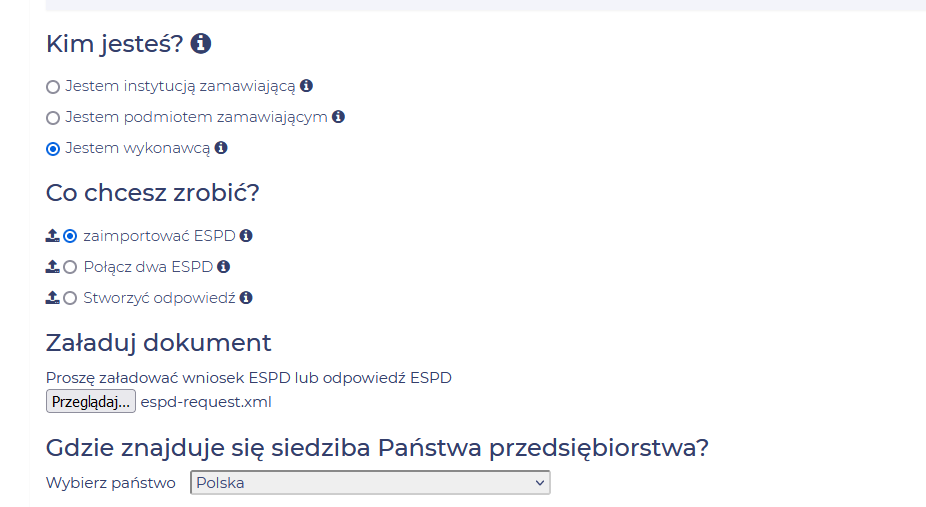 Zaimportowany plik wskazuje jakie przesłanki wykluczenia określił w postępowaniu zamawiający i automatycznie wskazuje wykonawcy tylko pytania dot. tych przesłanek, dlatego zamawiający rekomenduje wczytywanie pliku ESPD zamieszczonego w postępowaniu.JEDZ wypełniony, należy podpisać kwalifikowanym podpisem elektronicznym i złożyć w postępowaniu TYLKO I WYŁĄCZNIE NA WEZWANIE ZAMAWIAJĄCEGO, ponieważ zgodnie z art. 139 ust. 2 upzp, zamawiający żąda w niniejszym postępowaniu dokument JEDZ, tylko od wykonawcy, którego oferta zostanie uznania za najkorzystniejszą.Załącznik nr 4 do SWZ – Oświadczenie o przynależności do grupy kapitałowej(DOKUMENT SKŁADANY  NA WEZWANIE ZAMAWIAJĄCEGO)w przypadku oferty składanej przez podmioty wspólnie ubiegające się o zamówienie, oświadczenie składają i podpisują wszystkie podmiotySkładając ofertę w postępowania o udzielenie zamówienia publicznego prowadzonego w trybie przetargu nieograniczonego na obsługę nośników reklamowych na potrzeby kampanii outdoorowej i internetowej wydarzenia pt. „V Międzynarodowy Festiwal Muzyki Europy Środkowo-Wschodniej EUFONIE” Warszawa, 17-25 listopada 2023 r, prowadzonej przez Narodowe Centrum Kultury, oświadczam, co następuje: nie należymy do żadnej grupy kapitałowej nie należymy do tej samej grupy kapitałowej w rozumieniu ustawy z dnia 16 lutego 2007 r. o ochronie konkurencji i konsumentów (Dz. U. z 2020, poz. 1076 i 1086) z innym Wykonawcą/Wykonawcami, który/którzy złożył/złożyli odrębną ofertę w niniejszym postępowaniu należymy do grupy kapitałowej z Wykonawcą/Wykonawcami, który/którzy złożył/złożyli odrębną ofertę w niniejszym postępowaniu:nazwa:adres:Prawdziwość powyższych danych potwierdzam własnoręcznym podpisem świadom odpowiedzialności karnej z art. 297 § 1kk.…………………………………….							Data; kwalifikowany podpis elektroniczny Załącznik nr 5 do SWZ – Zobowiązanie podmiotu udostępniającego zasoby ZOBOWIĄZANIE PODMIOTU, O KTÓRYM MOWA W ART. 118 UST. 4 USTAWY PZP
DO ODDANIA DO DYSPOZYCJI WYKONAWCY NIEZBĘDNYCH ZASOBÓW 
NA POTRZEBY WYKONANIA ZAMÓWIENIAJa:_______________________________________________________________ (imię i nazwisko osoby upoważnionej do reprezentowania Podmiotu, stanowisko (właściciel, prezes zarządu, członek zarządu, prokurent, upełnomocniony reprezentant itp.)działając w imieniu i na rzecz:______________________________________________  (nazwa Podmiotu)zobowiązuję się do oddania nw. zasobów na potrzeby wykonania zamówienia:___________________________________________________________________(określenie zasobu – wiedza i doświadczenie)do dyspozycji Wykonawcy: ______________________________________________ (nazwa Wykonawcy)przy wykonywaniu (w trakcie realizacji) zamówienia pod nazwą:___________________________________________________________________(nazwa postępowania)Oświadczam, iż:udostępniam Wykonawcy ww. zasoby, w następującym zakresie:______________________________________________________________________________________________________________________________sposób wykorzystania przez Wykonawcę  udostępnionych przeze mnie zasobów przy wykonywaniu zamówienia będzie następujący:______________________________________________________________________________________________________________________________zakres mojego udziału przy wykonywaniu zamówienia będzie następujący (określenie czy i w jakim zakresie udostępnię zasoby, na zdolności których wykonawca polega w odniesieniu do warunków udziału w postępowaniu dot. doświadczenia, zrealizuję usługi, których wskazane kluczowe zdolności dotyczą): _____________________________________________________________________________________________________________________________…………………………………….							Data; kwalifikowany podpis elektroniczny Załącznik nr 6 do SWZ – Oświadczenie Wykonawców wspólnie ubiegających się  o udzielenie zamówieniaOŚWIADCZENIE WYKONAWCÓW WSPÓLNIE UBIEGAJĄCYCH SIĘ  O UDZIELENIE ZAMÓWIENIA W ZAKRESIE, O KTÓRYM MOWA W ART. 117 UST. 4 USTAWY UPZPJA/MY:_______________________________________________________________ (imię i nazwisko osoby/osób upoważnionej/-ych do reprezentowania Wykonawców wspólnie ubiegających się                        o udzielenie zamówienia)w imieniu Wykonawcy:_______________________________________________________________________  (wpisać nazwy (firmy) Wykonawców wspólnie ubiegających się o udzielenie zamówienia)OŚWIADCZAM/-MY, iż następujące usługi wykonają poszczególni Wykonawcy wspólnieubiegający się o udzielenie zamówienia:Wykonawca (nazwa): _______________ wykona: __________________________*Wykonawca (nazwa): _______________ wykona: __________________________*…………………………………….							Data; kwalifikowany podpis elektroniczny * należy dostosować do ilości Wykonawców w konsorcjumZałącznik nr 7 do SWZ - oświadczenie wykonawcy o aktualności informacji zawartych w oświadczeniu, o którym mowa w art. 125 ust. 1 upzp, tzw. JEDZ(DOKUMENT SKŁADANY  NA WEZWANIE ZAMAWIAJĄCEGO)Na potrzeby prowadzonego postępowania o udzielenie zamówienia publicznego prowadzonego w trybie przetargu nieograniczonego na obsługę nośników reklamowych na potrzeby kampanii outdoorowej i internetowej wydarzenia pt. „V Międzynarodowy Festiwal Muzyki Europy Środkowo-Wschodniej EUFONIE” Warszawa, 17-25 listopada 2023 r prowadzonego przez Narodowe Centrum Kultury, oświadczam, że informacje zawarte w oświadczeniu, o którym mowa w art. 125 ist. 1 upzp w zakresie podstaw wykluczenia w postępowania, o których mowa:· art. 108 ust. 1 pkt 3 upzp,· art. 108 ust. 1 pkt 4 upzp dotyczących orzeczenia zakazu ubiegania się o zamówienie publiczne tytułem środka zapobiegawczego,· art. 108 ust. 1 pkt 6 upzp,są aktualne.…………………………………….							Data; kwalifikowany podpis elektroniczny Załącznik nr 8 do SWZ – oświadczenia wykonawcy/wykonawcy wspólnie ubiegającego się o udzielenie zamówienia dot. przesłanek wykluczenia z art. 5K Rozporządzenia 833/2014 oraz art. 7 ust. 1 Ustawy o szczególnych rozwiązaniach w zakresie przeciwdziałania wspieraniu agresji na Ukrainę oraz służących ochronie bezpieczeństwa narodowego składane na podstawie art. 125 ust. 1 upzp.(DOKUMENT SKŁADANY  NA WEZWANIE ZAMAWIAJĄCEGO)DOTYCZĄCE PRZESŁANEK WYKLUCZENIA Z ART. 5K ROZPORZĄDZENIA 833/2014 ORAZ ART. 7 UST. 1 USTAWY o szczególnych rozwiązaniach w zakresie przeciwdziałania wspieraniu agresji na Ukrainę oraz służących ochronie bezpieczeństwa narodowegoskładane na podstawie art. 125 ust. 1 ustawy PzpNa potrzeby prowadzonego postępowania o udzielenie zamówienia publicznego prowadzonego w trybie przetargu nieograniczonego na obsługę nośników reklamowych na potrzeby kampanii outdoorowej i internetowej wydarzenia pt. „V Międzynarodowy Festiwal Muzyki Europy Środkowo-Wschodniej EUFONIE” Warszawa, 17-25 listopada 2023 r prowadzonego przez Narodowe Centrum Kultury, oświadczam, co następuje:OŚWIADCZENIA DOTYCZĄCE WYKONAWCY:Oświadczam, że nie podlegam wykluczeniu z postępowania na podstawie 
art. 5k rozporządzenia Rady (UE) nr 833/2014 z dnia 31 lipca 2014 r. dotyczącego środków ograniczających w związku z działaniami Rosji destabilizującymi sytuację na Ukrainie (Dz. Urz. UE nr L 229 z 31.7.2014, str. 1), dalej: rozporządzenie 833/2014, w brzmieniu nadanym rozporządzeniem Rady (UE) 2022/576 w sprawie zmiany rozporządzenia (UE) nr 833/2014 dotyczącego środków ograniczających w związku z działaniami Rosji destabilizującymi sytuację na Ukrainie (Dz. Urz. UE nr L 111 z 8.4.2022, str. 1), dalej: rozporządzenie 2022/576.Oświadczam, że nie zachodzą w stosunku do mnie przesłanki wykluczenia z postępowania na podstawie art. 7 ust. 1 ustawy z dnia 13 kwietnia 2022 r. o szczególnych rozwiązaniach w zakresie przeciwdziałania wspieraniu agresji na Ukrainę oraz służących ochronie bezpieczeństwa narodowego (Dz. U. poz. 835).INFORMACJA DOTYCZĄCA POLEGANIA NA ZDOLNOŚCIACH LUB SYTUACJI PODMIOTU UDOSTĘPNIAJĄCEGO ZASOBY W ZAKRESIE ODPOWIADAJĄCYM PONAD 10% WARTOŚCI ZAMÓWIENIA:[UWAGA: wypełnić tylko w przypadku podmiotu udostępniającego zasoby, na którego zdolnościach lub sytuacji wykonawca polega w zakresie odpowiadającym ponad 10% wartości zamówienia. W przypadku więcej niż jednego podmiotu udostępniającego zasoby, na którego zdolnościach lub sytuacji wykonawca polega w zakresie odpowiadającym ponad 10% wartości zamówienia, należy zastosować tyle razy, ile jest to konieczne.]Oświadczam, że w celu wykazania spełniania warunków udziału w postępowaniu, określonych przez zamawiającego w ………………………………………………………...………………….. (wskazać dokument i właściwą jednostkę redakcyjną dokumentu, w której określono warunki udziału w postępowaniu), polegam na zdolnościach lub sytuacji następującego podmiotu udostępniającego zasoby: ………………………………………………………………………...…………………………………….… (podać pełną nazwę/firmę, adres, a także w zależności od podmiotu: NIP/PESEL, KRS/CEiDG),
w następującym zakresie: …………………………………………………………………………… (określić odpowiedni zakres udostępnianych zasobów dla wskazanego podmiotu),
co odpowiada ponad 10% wartości przedmiotowego zamówienia. OŚWIADCZENIE DOTYCZĄCE PODWYKONAWCY, NA KTÓREGO PRZYPADA PONAD 10% WARTOŚCI ZAMÓWIENIA:[UWAGA: wypełnić tylko w przypadku podwykonawcy (niebędącego podmiotem udostępniającym zasoby), na którego przypada ponad 10% wartości zamówienia. W przypadku więcej niż jednego podwykonawcy, na którego zdolnościach lub sytuacji wykonawca nie polega, a na którego przypada ponad 10% wartości zamówienia, należy zastosować tyle razy, ile jest to konieczne.]Oświadczam, że w stosunku do następującego podmiotu, będącego podwykonawcą, na którego przypada ponad 10% wartości zamówienia: ……………………………………………………………………………………………….………..….…… (podać pełną nazwę/firmę, adres, a także w zależności od podmiotu: NIP/PESEL, KRS/CEiDG),
nie zachodzą podstawy wykluczenia z postępowania o udzielenie zamówienia przewidziane w  art.  5k rozporządzenia 833/2014 w brzmieniu nadanym rozporządzeniem 2022/576.OŚWIADCZENIE DOTYCZĄCE DOSTAWCY, NA KTÓREGO PRZYPADA PONAD 10% WARTOŚCI ZAMÓWIENIA:[UWAGA: wypełnić tylko w przypadku dostawcy, na którego przypada ponad 10% wartości zamówienia. W przypadku więcej niż jednego dostawcy, na którego przypada ponad 10% wartości zamówienia, należy zastosować tyle razy, ile jest to konieczne.]Oświadczam, że w stosunku do następującego podmiotu, będącego dostawcą, na którego przypada ponad 10% wartości zamówienia: ……………………………………………………………………………………………….………..….…… (podać pełną nazwę/firmę, adres, a także w zależności od podmiotu: NIP/PESEL, KRS/CEiDG),
nie zachodzą podstawy wykluczenia z postępowania o udzielenie zamówienia przewidziane w  art.  5k rozporządzenia 833/2014 w brzmieniu nadanym rozporządzeniem 2022/576.OŚWIADCZENIE DOTYCZĄCE PODANYCH INFORMACJI:Oświadczam, że wszystkie informacje podane w powyższych oświadczeniach są aktualne 
i zgodne z prawdą oraz zostały przedstawione z pełną świadomością konsekwencji wprowadzenia zamawiającego w błąd przy przedstawianiu informacji.Załącznik nr 9 do SWZ – oświadczenia PODMIOTU UDOSTĘPNIAJACEGO ZASOBY ubiegającego się o udzielenie zamówienia dot. przesłanek wykluczenia z art. 5K Rozporządzenia 833/2014 oraz art. 7 ust. 1 Ustawy o szczególnych rozwiązaniach w zakresie przeciwdziałania wspieraniu agresji na Ukrainę oraz służących ochronie bezpieczeństwa narodowego składane na podstawie art. 125 ust. 1 upzp.(DOKUMENT SKŁADANY  NA WEZWANIE ZAMAWIAJĄCEGO)DOTYCZĄCE PRZESŁANEK WYKLUCZENIA Z ART. 5K ROZPORZĄDZENIA 833/2014 ORAZ ART. 7 UST. 1 USTAWY o szczególnych rozwiązaniach w zakresie przeciwdziałania wspieraniu agresji na Ukrainę oraz służących ochronie bezpieczeństwa narodowegoskładane na podstawie art. 125 ust. 5 ustawy PzpNa potrzeby prowadzonego postępowania o udzielenie zamówienia publicznego prowadzonego w trybie przetargu nieograniczonego na obsługę nośników reklamowych na potrzeby kampanii outdoorowej i internetowej wydarzenia pt. „V Międzynarodowy Festiwal Muzyki Europy Środkowo-Wschodniej EUFONIE” Warszawa, 17-25 listopada 2023 r prowadzonego przez Narodowe Centrum Kultury, oświadczam, co następuje:OŚWIADCZENIA DOTYCZĄCE PODMIOTU UDOSTEPNIAJĄCEGO ZASOBY:Oświadczam, że nie zachodzą w stosunku do mnie przesłanki wykluczenia z postępowania na podstawie art. 5k rozporządzenia Rady (UE) nr 833/2014 z dnia 31 lipca 2014 r. dotyczącego środków ograniczających w związku z działaniami Rosji destabilizującymi sytuację na Ukrainie (Dz. Urz. UE nr L 229 z 31.7.2014, str. 1), dalej: rozporządzenie 833/2014, w brzmieniu nadanym rozporządzeniem Rady (UE) 2022/576 w sprawie zmiany rozporządzenia (UE) nr 833/2014 dotyczącego środków ograniczających w związku z działaniami Rosji destabilizującymi sytuację na Ukrainie (Dz. Urz. UE nr L 111 z 8.4.2022, str. 1), dalej: rozporządzenie 2022/576.Oświadczam, że nie zachodzą w stosunku do mnie przesłanki wykluczenia z postępowania na podstawie art. 7 ust. 1 ustawy z dnia 13 kwietnia 2022 r. o szczególnych rozwiązaniach w zakresie przeciwdziałania wspieraniu agresji na Ukrainę oraz służących ochronie bezpieczeństwa narodowego (Dz. U. poz. 835).OŚWIADCZENIE DOTYCZĄCE PODANYCH INFORMACJI:Oświadczam, że wszystkie informacje podane w powyższych oświadczeniach są aktualne 
i zgodne z prawdą oraz zostały przedstawione z pełną świadomością konsekwencji wprowadzenia zamawiającego w błąd przy przedstawianiu informacji.Załącznik nr 10 do SWZ – Wykaz usługWykaz zrealizowanych usług określonych w rozdziale XIII ust. 6 pkt 4 SWZ z podaniem ich przedmiotu, dat wykonania, wartości i podmiotów, na rzecz których zostały wykonane wraz z załączeniem dowodów należytego ich wykonania (DOKUMENT SKŁADANY  NA WEZWANIE ZAMAWIAJĄCEGO)* W sytuacji gdy podmiot realizował zamówienie w ramach konsorcjum powinien wykazać, że faktycznie brał udział w realizacji tej części zamówienia, którego dotyczy warunek określony przez Zamawiającego.Dla każdej usługi wymienionej w wykazie wykonawca załącza dowody określające, czy te usługi zostały wykonane, przy czym dowodami, o których mowa, są referencje bądź inne dokumenty sporządzone przez podmiot, na rzecz którego usługi zostały wykonane, a jeżeli wykonawca z przyczyn niezależnych od niego nie jest w stanie uzyskać tych dokumentów – oświadczenie wykonawcy; Wykonawca w przypadku usług zrealizowanych na rzecz Zamawiającego może wskazać – a nie dołączać – dokumenty potwierdzające należyte wykonanie usług (np. protokół odbioru, referencje lub ogłoszenie o wykonaniu umowy), o ile Zamawiający jest w ich posiadaniu.…………………………………….							Data; kwalifikowany podpis elektroniczny Załącznik nr 11 do SWZ – Projektowane Postanowienia Umowy (IPU)Projektowane postanowienia umowyw wyniku rozstrzygnięcia przez Zamawiającego w trybie przetargu nieograniczonego z dnia 11 września 2019 r. – Prawo zamówień publicznych (Dz.U. z 2022 r. poz. 1710), dalej zwaną w skrócie upzp, o następującej treści:§ 1. Przedmiot umowyPrzedmiotem niniejszej umowy jest świadczenie przez Wykonawcę na rzecz Zamawiającego następującej usługi: opracowanie i realizacja kampanii promocyjnej dotyczącej projektów realizowanych w ramach Narodowego Programu Rozwoju Czytelnictwa 2.0., zwanej dalej „Przedmiotem umowy”.Przedmiot zamówienia obejmuje m.in. następujące elementy: opracowanie i realizacja kampanii promocyjnej w komunikacji miejskiej,opracowanie i realizacja kampanii promocyjnej w metrze,opracowanie i realizacja plakatowej kampanii promocyjnej,opracowanie i realizacja kampanii promocyjnej na autobusach,opracowanie i realizacja kampanii promocyjnej na billboardach,opracowanie i realizacja kampanii promocyjnej w internecie,opracowanie i realizacja kampanii promocyjnej w pociągach – realizowane w ramach prawa opcji,opracowanie i realizacja kampanii promocyjnej na lotnisku Chopina – realizowane w ramach prawa opcji.Przedmiotu umowy został szczegółowo określony w załącznikach do umowy, w tym w szczególności w załączniku nr 1 – Szczegółowy Opis Przedmiotu Zamówienia.§ 2. Czas obowiązywania umowyWykonawca zobowiązany jest zrealizować przedmiot zamówienia w terminie do dnia 25 listopada 2023 r., zgodnie z harmonogramem opisanym w OPZ dotyczącym poszczególnych elementów kampanii.§ 3. Prawa i obowiązki WykonawcyWykonawca oświadcza, iż obowiązki, których się podjął do wykonania na podstawie umowy są mu znane, że nie zgłasza do nich zastrzeżeń i na tej podstawie potwierdza swoją zdolność i gotowość do ich wykonania zgodnie z postanowieniami umowy.Wykonawca oświadcza, iż dysponuje odpowiednim potencjałem osobowym, materiałowym oraz technicznym pozwalającym na prawidłowe zrealizowanie całości przedmiotu umowy. Wykonawca zobowiązuje się wykonać umowę przy zachowaniu najwyższej staranności wynikającej z zawodowego charakteru prowadzonej działalności, zgodnie z zasadami współczesnej wiedzy technicznej, obowiązującymi przepisami, rzetelnie i terminowo, mając na względzie ochronę interesów Zamawiającego. Wykonawca ponosi pełną odpowiedzialność za prawidłową realizację umowy w sposób określony w niniejszej umowie.Wykonawca oświadcza, że posiada tytuł prawny do wykonywania umowy, wynikający 
z odrębnych przepisów oraz że ponosi pełną i wyłączną odpowiedzialność za ewentualne naruszenie praw osób trzecich wskutek wykonywania niniejszej umowy lub w związku  z jej wykonywaniem.Wykonawca, w przypadku roszczeń osób trzecich związanych z realizacją niniejszej umowy, ponosi przed nimi odpowiedzialność wyłączną.W toku realizacji umowy Wykonawca może korzystać ze świadczeń osób trzecich jako swoich podwykonawców. W każdym wypadku korzystania ze świadczeń podwykonawcy Wykonawca ponosi pełną odpowiedzialność za wykonywanie zobowiązań przez podwykonawcę, jak za własne działania lub zaniechania, niezależnie od osobistej odpowiedzialności podwykonawcy wobec Zamawiającego.Korzystając ze świadczeń podwykonawcy, Wykonawca nałoży na niego obowiązek przestrzegania wszelkich zasad, reguł i zobowiązań określonych w umowie, w zakresie, w jakim odnosić się one będą do zakresu prac danego podwykonawcy, pozostając jednocześnie gwarantem ich wykonania oraz przestrzegania przez podwykonawcę.Wykonywanie przedmiotu umowy odbywać się będzie zgodnie z zasadami opisanymi w umowie i załącznikach do umowy.Wykonawca zobowiązuje się do informowania Zamawiającego o wszelkich zagrożeniach związanych z wykonywaniem umowy, w tym także o okolicznościach leżących po stronie Zamawiającego, które mogą mieć wpływ na jakość, termin lub zakres usług. Nieprzekazanie takich informacji w wypadku, gdy Wykonawca o takich zagrożeniach wie lub, przy uwzględnieniu wymaganej umową staranności, powinien wiedzieć, powoduje, że wszelkie koszty i dodatkowe czynności związane z konsekwencją danego zdarzenia obciążają Wykonawcę. Wykonawca zobowiązuje się do nieodpłatnego informowania Zamawiającego, w formie pisemnej, o przebiegu realizacji umowy na każde pisemne żądanie Zamawiającego.§ 4. Obowiązek zatrudnienia Zamawiający wymaga aby osoba wykonująca czynności koordynatora kampanii była zatrudniona przynajmniej przez cały okres realizacji niniejszego zamówienia, na podstawie stosunku pracy.W trakcie realizacji przedmiotu umowy, zamawiający uprawniony jest do wykonywania czynności kontrolnych wobec Wykonawcy odnośnie spełniania przez wykonawcę lub podwykonawcę wymogu zatrudnienia na podstawie umowy o pracę osób wykonujących czynności, o których mowa w ust. 1. Zamawiający uprawniony jest w szczególności do:1)	żądania oświadczeń i dokumentów w zakresie potwierdzenia spełniania ww. wymogów i dokonywania ich oceny, w tym oświadczenia zatrudnionego pracownika,2)	żądania wyjaśnień w przypadku wątpliwości w zakresie potwierdzenia spełniania ww. wymogów,3) żądania poświadczonej za zgodność z oryginałem kopii umowy o pracę zatrudnionego pracownika oraz innych dokumentów niezbędnych do zweryfikowania spełnienia tego obowiązku,- zawierających informacje, w tym dane osobowe, niezdbędne do weryfikacji zatrudnienia na podstawie umowy o pracę, w szczególności imię i nazwisko zatrudnianego pracownika, datę zawarcia umowy o pracę, rodzaj umowy o pracę i zakres obowiązków pracownika.4) przeprowadzania kontroli w miejscu wykonywania świadczenia.W trakcie realizacji przedmiotu umowy, każdorazowo na żądanie Zamawiającego, w terminie wskazanym przez Zamawiającego, nie krótszym niż 5 dni roboczych Wykonawca przedłoży Zamawiającemu wskazane poniżej dowody w celu potwierdzenia spełnienia wymogu zatrudnienia na podstawie umowy o pracę przez Wykonawcę lub podwykonawcę osób wykonujących czynności, o których mowa  w ust. 1 w trakcie realizacji przedmiotu umowy:1)	Oświadczenie Wykonawcy lub podwykonawcy o zatrudnieniu na podstawie umowy o pracę osób wykonujących czynności, których dotyczy wezwanie zamawiającego. Oświadczenie to powinno zawierać w szczególności: dokładne określenie podmiotu składającego oświadczenie, datę złożenia oświadczenia, wskazanie, że objęte wezwaniem czynności wykonują osoby zatrudnione na podstawie umowy o pracę wraz ze wskazaniem liczby tych osób, rodzaju umowy o pracę i wymiaru etatu oraz podpis osoby uprawnionej do złożenia oświadczenia w imieniu wykonawcy lub podwykonawcy,2)	Poświadczoną za zgodność z oryginałem odpowiednio przez wykonawcę lub podwykonawcę kopię umowy/umów o pracę osób wykonujących w trakcie realizacji zamówienia czynności, których dotyczy ww. oświadczenie wykonawcy lub podwykonawcy (wraz z dokumentem regulującym zakres obowiązków, jeżeli został sporządzony). Kopia umowy/umów powinna zostać zanonimizowana w sposób zapewniający ochronę danych osobowych pracowników, zgodnie z rozporządzeniem o ochronie danych osobowych z dnia 26 kwietnia 2016 (Dz. Urz. UE L 2016, Nr 119), tj. w szczególności bez adresów, nr PESEL pracowników). Informacje takie jak: imię i nazwisko pracownika, data zawarcia umowy, rodzaj umowy o pracę, wymiar etatu oraz zakres obowiązków powinny być możliwe do zidentyfikowania.5.   Z tytułu niespełnienia przez Wykonawcę lub podwykonawcę wymogu zatrudnienia na podstawie umowy o pracę osób wykonujących czynności, o których mowa w ust. 1 lub niespełnienia obowiązków kontrolnych wobec Zamawiającego np. odmową udostępnienia dokumentów lub wyjaśnień wskazanych w niniejszej umowie, Zamawiający przewiduje sankcję w postaci obowiązku zapłaty przez Wykonawcę kary umownej w wysokości kwoty minimalnego wynagrodzenia za pracę ustalonego na podstawie przepisów o minimalnym wynagrodzeniu za pracę (obowiązujących w chwili stwierdzenia przez Zamawiającego niedopełnienia przez Wykonawcę wymogu zatrudniania pracowników wykonujących czynności na podstawie umowy o pracę w rozumieniu przepisów Kodeksu pracy) - za każdą osobę niezatrudnioną z liczby wykazanych przez Wykonawcę pracowników wykonujących czynności przy realizacji przedmiotu zamówienia o którym mowa w § 1 ust. 1. Niezłożenie przez Wykonawcę w wyznaczonym przez Zamawiającego terminie żądanych przez Zamawiającego dowodów w celu potwierdzenia spełnienia przez wykonawcę lub podwykonawcę wymogu zatrudnienia na podstawie umowy o pracę traktowane będzie, jako niespełnienie przez Wykonawcę lub podwykonawcę wymogu zatrudnienia na podstawie umowy o pracę osób wykonujących czynności, o których mowa w ust. 1 Zamawiający zastrzega, iż obowiązek określony w ust.1 znajduje również zastosowanie do podwykonawców, jeżeli uczestniczą oni w realizacji niniejszej umowy i realizują czynności określone w ust. 1. § 5. Warunki realizacji przedmiotu umowyWykonawca zobowiązuje się do dołożenia wszelkiej staranności, celem należytego wykonywania Przedmiotu umowy określonego umową oraz w załącznikach do niniejszej umowy, a także do stosowania się do ewentualnych uwag Zamawiającego, w zakresie jej realizacji.Wykonawca do realizacji Przedmiotu umowy skieruje osoby przeszkolone. Zamawiający jest uprawniony do prowadzenia kontroli usług świadczonych na jego rzecz przez Wykonawcę. W przypadku stwierdzenia niewykonywania lub nienależytego wykonywania usługi przedstawiciel Zamawiającego ma prawo powiadomić przedstawiciela Wykonawcy o zastrzeżeniach, co do jakości świadczonych usług niezwłocznie po ich stwierdzeniu w formie mailowej z równoczesnym powiadomieniem telefonicznym. § 6 Odbiór Przedmiotu UmowyNależyte wykonanie przez Wykonawcę Przedmiotu Umowy zostanie potwierdzone podpisaniem przez Strony protokołu odbioru, zgodnie ze wzorem stanowiącym Załącznik nr 3 do Umowy, zwanym dalej „Protokołem odbioru”.W przypadku podpisania przez Zamawiającego protokołu odbioru  
z zastrzeżeniami lub wadami wskazującymi, w jakim zakresie Przedmiot umowy nie został wykonany lub został wykonany nienależycie, Wykonawca w terminie nieprzekraczającym 5 (pięciu) dni kalendarzowych od dnia podpisania protokołu odbioru udzieli stosownych wyjaśnień lub uwzględni wniesione przez Zamawiającego zastrzeżenia - brak złożenia wyjaśnień w powyższym terminie jest jednoznaczny z uwzględnieniem tych zastrzeżeń. W przypadku złożenia przez Wykonawcę wyjaśnień, Zamawiający dokona oceny tych wyjaśnień oraz poinformuje Wykonawcę o ich uwzględnieniu albo braku ich uwzględnienia, wyznaczając mu termin na podpisanie protokołu odbioru, nie krótszy niż 2 dni robocze od dnia wysłania tego protokołu. W przypadku nie podpisania lub odmowy podpisania przez Wykonawcę protokołu odbioru, Zamawiający podpisze ten protokół jednostronnie wyznaczając Wykonawcy termin na dostarczenie Zamawiającemu faktury VAT/rachunku, o której mowa w § 7 ust. 4 umowy, nie krótszy niż 2 dni robocze od dnia wysłania wezwania. Strony uzgadniają, iż brak zgodności Stron umowy w zakresie zgłoszonych przez Zamawiającego uwag dot. zakresu prawidłowości realizacji Przedmiotu umowy wskazanych w protokole odbioru lub odmowa podpisania protokołu odbioru przez Wykonawcę nie są podstawą do odmowy wystawienia przez Wykonawcę faktury VAT/rachunku za zrealizowaną część Przedmiotu umowy na kwotę wskazaną w protokole odbioru.Z zastrzeżeniem ust. 4 poniżej, podpisanie przez Zamawiającego protokołu odbioru bez zastrzeżeń, stanowi podstawę do wystawienia przez Wykonawcę faktury VAT/rachunku, o której mowa w § 7 ust. 4 umowy, oraz do wypłaty wynagrodzenia. Jeżeli Zamawiający przyjmie Przedmiot umowy z zastrzeżeniami, polegającymi na braku zrealizowania części Przedmiotu umowy wskazanego w protokole odbioru częściowego, wówczas wynagrodzenie może ulec obniżeniu proporcjonalnie do zakresu wadliwości Przedmiotu umowy. W takim wypadku Wykonawca wystawi fakturę VAT/rachunek, o której mowa w § 7 ust. 4 umowy, na kwotę wynikającą z protokołu odbioru częściowego. W przypadku gdy z oferty Wykonawcy nie wynika cena za niezrealizowaną część Przedmiotu umowy, Zamawiający zobowiąże Wykonawcę do wyceny niezrealizowanej części Przedmiotu umowy oraz zastrzega możliwość porównania tej ceny do ceny uzyskanej z rozeznania rynku przez Zamawiającego. Zamawiający zastrzega możliwość odliczenia od wynagrodzenia Wykonawcy ceny rynkowej za niezrealizowaną część Przedmiotu umowy wynikającej z rozeznania rynku, jeżeli w ocenie Zamawiającego Wykonawca przedstawi cenę za niezrealizowaną część Przedmiotu umowy, która różniła się będzie znacznie od ceny uzyskanej z tego rozeznania.Niezależnie od obniżenia wynagrodzenia w sytuacji przewidzianej w ust.4, Zamawiającemu przysługuje prawo do naliczenia kar umownych określonych w § 8 umowy.  Strony dopuszczają możliwość podpisania protokołu odbioru oraz przesłania go drogą elektroniczną poprzez wysłanie skanu protokołu podpisanego podpisem elektronicznym - drugiej Stronie umowy na adres email wskazany do komunikacji w § 10 umowy. Przesłanie protokołu odbioru drogą elektroniczną, w sposób wskazany w zdaniu poprzednim z chwilą dostarczenia wiadomości na serwer pocztowy drugiej strony, ma skutek doręczenia tej wiadomości.  § 7. Wynagrodzenie i sposób płatnościWynagrodzenie Wykonawcy za zrealizowanie Przedmiotu umowy w ramach realizacji zamówienia podstawowego: ________ zł netto + __ VAT w kwocie _______ tj. ___________ zł brutto (słownie: ___________).  Wynagrodzenie Wykonawcy za zrealizowanie Przedmiotu umowy w ramach realizacji zamówienia realizowanego z uwzględnieniem prawa opcji: ________ zł netto + __ VAT w kwocie _______ tj. ___________ zł brutto (słownie: ___________).  Wynagrodzenie Wykonawcy wskazane w ust. 1 obejmuje wszelkie koszty realizacji Przedmiotu umowy wynikające z umowy w tym w szczególności z OPZ oraz inne koszty i wydatki poniesione przez Wykonawcę w związku z realizacją Przedmiotu umowy, w tym wynagrodzenie z tytułu przeniesienia autorskich praw majątkowych do utworów powstałych w wyniku realizacji Przedmiotu umowy (o ile takie utwory powstaną). Wykonawcy nie przysługują w stosunku do Zamawiającego żadne inne roszczenia.  Płatności za należyte wykonanie Przedmiotu umowy, zostaną zrealizowane w poniższych częściach tj. po wykonaniu przez Wykonawcę oraz odbiorze przez Zamawiającego następujących części Przedmiotu umowy:Za zrealizowanie Przedmiotu umowy tj. kampanii opisanej w Rozdziałach I.1-6 OPZ - _____________________ zł brutto,Za zrealizowanie Przedmiotu umowy tj. kampanii opisanej w Rozdziałach I.7-8 OPZ - _____________________ zł brutto,– płatność nastąpi tylko w przypadku skorzystania z prawa opcji przez zamawiającego.4. Wykonawca obowiązany jest dostarczyć ostatnią fakturę za zrealizowany Przedmiot umowy do dnia 27.12.2023 r.5. Płatność nastąpi na konto bankowe Wykonawcy wskazane na fakturze/rachunku w terminie do 30 dni od dnia dostarczenia Zamawiającemu prawidłowo wystawionej faktury VAT/rachunku, do której zostanie dołączona kopia podpisanego przez Zamawiającego protokołu odbioru usług, o którym mowa w § 7. Za dzień zapłaty Strony uznają dzień obciążenia rachunku bankowego Zamawiającego. Faktury/rachunki będą wystawione na:  Narodowe Centrum Kultury ul. Płocka 13, 01-231 WarszawaNIP: 525-235-83-53Wykonawca oświadcza, że płatności na rzecz Wykonawcy mogą zostać pomniejszone o naliczone kary umowne, jeżeli taka forma zapłaty kary umownej zostanie wybrana przez Zamawiającego, na co Wykonawca wyraża zgodę. Płatność wynikająca z umowy będzie dokonywana w mechanizmie podzielonej płatności, o którym mowa w ustawie z dnia 11 marca 2004 roku o podatku od towarów i usług (t.j. Dz.U. z 2021r. poz. 685 ze zm.), wyłącznie na wskazany przez Wykonawcę rachunek bankowy figurujący w wykazie podatników VAT prowadzony przez właściwy organ administracji (tzw. Białej liście).Wykonawca oświadcza, że wskazany na fakturze rachunek bankowy jest rachunkiem rozliczeniowym służącym do celów rozliczeń z tytułu prowadzonej przez niego działalności oraz umożliwiającym stosowanie mechanizmu podzielonej płatności.§ 8. Odpowiedzialność Wykonawcy i rozwiązanie umowyPrzez nienależyte wykonanie Przedmiotu umowy Strony rozumieją zaistnienie sytuacji związanych z niedochowaniem przez Wykonawcę należytej staranności, powodujących wykonanie obowiązków Wykonawcy wynikających z umowy oraz z załącznika nr 1 do umowy w sposób nieodpowiadający warunkom w nich określonym, w szczególności w zakresie terminowości, sposobu, jakości i ilości świadczenia oraz zasad współpracy z Zamawiającym.Przez niewykonanie Przedmiotu umowy Strony rozumieją zaistnienie po stronie Wykonawcy okoliczności powodujących, że świadczenie na rzecz Zamawiającego nie zostało spełnione w całości lub w części, w szczególności polegających na odmowie wykonania go bez uzasadnionych obiektywnie przyczyn lub nieprzystąpieniu przez Wykonawcę do jego realizacji w trybie określonym w umowie.W przypadku zwłoki w terminach wykonania Przedmiotu umowy w stosunku do terminów wskazanych w Szczegółowym Opisie Przedmiotu Zamówienia i ofercie, Wykonawca zobowiązuje się zapłacić karę umowną w wysokości 2 % wynagrodzenia brutto, o którym mowa w § 7 ust. 1 umowy za każdy rozpoczęty dzień zwłoki.W pozostałych przypadkach niewykonania lub nienależytego wykonania Przedmiotu umowy lub jego części niezgodnie z niniejszą umową wraz z załącznikami, Wykonawca zobowiązany jest do zapłacenia Zamawiającemu kary umownej w wysokości 30 % wynagrodzenia brutto, o którym mowa w § 7 ust. 1 umowy.Kary umowne są niezależne od siebie i należą się w pełnej wysokości, nawet w przypadku, gdy w wyniku jednego zdarzenia naliczana jest więcej niż jedna kara, jednak kary umowne nie mogą przekroczyć 40% wynagrodzenia brutto, o którym mowa w § 7 ust. 1 umowy, z zastrzeżeniem ust. 7.Wykonawca wyraża zgodę na potrącenie kar umownych z należnego mu wynagrodzenia. Zamawiający zastrzega prawo dochodzenia odszkodowania w pełnej wysokości, jeśli szkoda przekroczy wysokość kar umownych.W razie zaistnienia istotnej zmiany okoliczności powodującej, że wykonanie umowy nie leży w interesie publicznym, czego nie można było przewidzieć w chwili zawierania umowy, Zamawiający może odstąpić od umowy w terminie 30 (słownie: trzydziestu) dni od powzięcia wiadomości o tej okoliczności. W takim przypadku Wykonawca może żądać jedynie wynagrodzenia należnego z tytułu wykonania części Przedmiotu umowy.Zamawiający może odstąpić od umowy w przypadku niewykonania Przedmiotu umowy przez Wykonawcę w terminach określonych w umowie lub nienależytego wykonania umowy, pomimo wezwania do jego wykonania lub usunięcia nieprawidłowości i upływu wyznaczonego terminu na podjęcie czynności naprawczych. Oświadczenie Zamawiającego o odstąpieniu powinno być złożone na piśmie w terminie 30 (słownie: trzydziestu) dni od daty upływu terminu, o którym mowa w zdaniu pierwszym i zawierać przyczynę odstąpienia.Jeżeli naliczone kary umowne przekroczą wartość 10% wynagrodzenia brutto, o którym mowa w § 7 ust. 1 umowy, Zamawiający będzie uprawniony do odstąpienia od umowy. Oświadczenie Zamawiającego o odstąpieniu powinno być złożone na piśmie w terminie 30 (słownie: trzydziestu) dni od dnia ustalenia okoliczności, o której mowa w zdaniu pierwszym.Prawo odstąpienia od umowy lub jej części przysługuje Zamawiającemu w przypadku, gdy Wykonawca nie rozpocznie wykonania umowy lub będzie opóźniał dostawy o takie terminy, że staną się one nieprzydatne dla Zamawiającego.W przypadku odstąpienia od umowy przez którąkolwiek ze Stron, z przyczyn zależnych od Wykonawcy (zawinionych przez Wykonawcę), Wykonawca zobowiązany będzie do zapłaty kary umownej w wysokości 30% wartości wynagrodzenia brutto, o którym mowa w § 7 ust.1 umowy. Oświadczenie o odstąpieniu od umowy należy złożyć drugiej stronie w formie pisemnej pod rygorem nieważności. Oświadczenie o odstąpieniu od umowy musi zawierać uzasadnienie.W przypadku odstąpienia od umowy przez którąkolwiek ze Stron, wszelkie stosunki prawne w zakresie świadczeń zrealizowanych i odebranych przed odstąpieniem pozostają w mocy.W przypadku odstąpienia od umowy przez którąkolwiek ze Stron Wykonawca zachowa prawo do wynagrodzenia tylko za usługi wykonane i odebrane.Zamawiający przewiduje możliwość odstąpienia od umowy w przypadku, gdy Wydarzenie nie odbędzie się z powodów niezależnych od Stron, w szczególności z powodu wprowadzenia obostrzeń związanych z pandemią COVID-19 uniemożliwiających lub utrudniających przeprowadzenie Wydarzenia. Oświadczenie Zamawiającego o odstąpieniu powinno być złożone na piśmie w terminie 60 (Słownie: sześćdziesięciu) dni od dnia ustalenia okoliczności, o której mowa w zdaniu pierwszym.§ 9 Prawo opcjiW ramach przedmiotu umowy Zamawiający, uprawniony jest do skorzystania 
z prawa opcji na zasadach i trybie opisanym poniżej:Zamówienie realizowane w ramach opcji jest jednostronnym uprawnieniem Zamawiającego, dlatego też nieskorzystanie przez Zamawiającego z prawa opcji nie stanowi podstawy dla Wykonawcy do dochodzenia jakichkolwiek roszczeń 
w stosunku do Zamawiającego;Zamówienie objęte prawem opcji Wykonawca będzie zobowiązany wykonać po uprzednim otrzymaniu pisemnego zawiadomienia od Zamawiającego, że zamierza z prawa opcji skorzystać;Termin wykonania zamówienia objętego prawem opcji jest określony w OPZ;Przedmiot umowy w zakresie przysługującego Zamawiającemu prawa opcji to realizacja kampanii w pociągach oraz kampanii na lotnisku Chopina, opisanych w Rozdziałach I.7 i 8 OPZ.Zamawiający jest uprawniony do zlecenie prawa opcji w okresie do 10 dni roboczych od dnia podpisania umowy.Zamawiający skorzysta z prawa opcji w sytuacji, gdy będzie dysponował w ramach budżetu przeznaczonego na realizację niniejszego przedmiotu zamówienia środkami finansowymi pozwalającymi na realizację kampanii opisanej w Rozdziałach I.7 i 8 OPZ (tj. kampanii w pociągach oraz kampanii na lotnisku Chopina ).  § 10. Przedstawiciele StronW imieniu Wykonawcy za nadzorowanie realizacji umowy odpowiada …………….. tel. ………………, e-mail: ………….@......................... .W imieniu Zamawiającego za nadzorowanie realizacji umowy odpowiada …………….. tel. ………………, e-mail: ………….@......................... .Strony są uprawnione w każdym czasie zmienić osoby lub dane teleadresowe wskazane w ust. 1 i 2 niniejszego paragrafu, przesyłając drugiej Stronie stosowną informację na piśmie, faksem lub mailem.Strony mogą udzielić upoważnienia do wzajemnych kontaktów w związku z realizacją niniejszej umowy wyznaczonym przez siebie osobom innym niż wskazane w ust. 1 i 2. Strony wskażą te osoby na etapie trwania umowy w formie informacji przekazanej drogą elektroniczną.Wykonawca ponosi odpowiedzialność za wszelkie działania i zaniechania wszystkich osób realizujących niniejszą umowę w jego imieniu oraz innych osób, które Wykonawca dopuścił do realizacji przedmiotu umowy – jak za swoje własne działania lub zaniechania.Przedstawiciel Zamawiającego, o którym mowa w ust. 2 upoważniony jest do odbioru Przedmiotu umowy, w tym do podpisania Protokołu odbioru, o którym mowa w § 6.§ 11. Klauzula zachowania tajemnicyWykonawca jest zobowiązany zachować w tajemnicy wszelkie informacje uzyskane w związku z wykonywaniem niniejszej umowy. Za wskazane w zdaniu poprzedzającym informacje uznaje się wszelkie informacje, które nie są ujęte w publicznych rejestrach ani nie są publicznie znane, a fakt ich publicznej znajomości nie jest następstwem naruszenia zasad poufności.Informacje, o których mowa w ust. 1, mogą być udostępniane wyłącznie tym z osób działających na zlecenie Wykonawcy, dla których jest to niezbędne i tylko w takim zakresie, w jakim jest to niezbędne.Wykonawca zobowiązuje się powiadomić każdą osobę działającą na jego zlecenie o obowiązku zachowania poufności, o którym mowa w ust. 1 i ust. 2. Z obowiązku, o którym mowa w ust. 1, zwalnia Wykonawcę jedynie pisemna zgoda Zamawiającego. Obowiązek zachowania poufności nie dotyczy informacji dostępnych publicznie.Obowiązek zachowania poufności nie dotyczy informacji żądanych przez uprawnione organy, w zakresie, w jakim te organy są uprawnione do ich żądania zgodnie z obowiązującymi przepisami prawa.Zobowiązania określone powyżej wiążą Strony również po wygaśnięciu lub rozwiązaniu umowy.§ 12. Zmiany umowyIstotne zmiany i uzupełnienia treści Umowy, dopuszczalne są jedynie w sytuacjach i na zasadach określonych w upzp, w szczególności w art. 455 upzp.Ustala się, iż nie stanowią istotnej zmiany Umowy w szczególności następujące przypadki: 2.1. zmiana danych teleadresowych Stron; 2.2. zmiana danych rejestrowych Stron; 2.3. zmiana sposobu prowadzenia korespondencji pomiędzy Stronami.3. Wszelkie zmiany niniejszej Umowy wymagają porozumienia Stron oraz zachowania formy pisemnej pod rygorem nieważności. 4. Nie stanowią zmiany Umowy zmiana osób uprawnionych do roboczych kontaktów w toku realizacji Umowy. Wymaga się, aby zmiany takie były zgłaszane drugiej Stronie Umowy w formie pisemnej. § 13. Siła wyższaŻadna ze Stron nie będzie odpowiedzialna za niedotrzymanie zobowiązań umownych, jeżeli takie niedotrzymanie będzie skutkiem działania siły wyższej.Siła wyższa oznacza zdarzenie zewnętrzne, nagłe, nieprzewidywalne i niezależne od woli Stron, uniemożliwiające wykonanie umowy w całości lub w części, na stałe lub na pewien czas, któremu nie można zapobiec, ani przeciwdziałać przy zachowaniu należytej staranności Stron. Przejawami siły wyższej są: 2.1. klęski żywiołowe, w tym pożar, powódź, susza, trzęsienie ziemi, huragan;2.2. działania wojenne, akty sabotażu, akty terrorystyczne.Obowiązkiem każdej ze Stron jest pisemne, bezzwłoczne, najpóźniej w ciągu 24 (słownie: dwudziestu czterech) godzin, zawiadomienie drugiej Strony o przypadku siły wyższej. Brak takiego zawiadomienia oznaczać będzie, że siła wyższa nie istniała ze wszystkimi konsekwencjami dla Strony, która nie dokona zawiadomienia.Po stwierdzeniu zaistnienia przypadku siły wyższej Wykonawca i Zamawiający podejmą wspólnie wszystkie kroki w rozsądnych granicach w celu zapobieżenia lub zmniejszenia skutków oddziaływania siły wyższej na przedmiot umowy.Skutek siły wyższej będzie służył do zwolnienia znajdującej się pod jej działaniem Strony z zobowiązań dotkniętych działaniem danego przypadku siły wyższej na podstawie niniejszej umowy, aż do usunięcia oddziaływania siły wyższej. Jeżeli Strony w dobrej wierze nie uzgodnią zaistnienia zdarzenia siły wyższej, ciężar dowodu zaistnienia zdarzenia siły wyższej spoczywa na Stronie powołującej się na jej zaistnienie.Zawieszenie wykonania obowiązków nie będzie wykraczać poza zakres oddziaływania siły wyższej, ani nie będzie trwało dłużej niż oddziaływanie siły wyższej.§ 14. Właściwość prawa i sąduW sprawach nieuregulowanych postanowieniami umowy mają zastosowanie przepisy upzp, ustawy Kodeks cywilny, RODO oraz ustawy o prawie autorskim i prawach pokrewnych. Spory mogące wyniknąć na tle stosowania niniejszej umowy Strony będą się starały rozstrzygać polubownie, zaś w przypadku nieosiągnięcia porozumienia sprawę poddadzą pod rozstrzygnięcie sądowi właściwemu dla siedziby Zamawiającego.§ 15. Ochrona danych osobowychZgodnie z art. 13 ogólnego rozporządzenia o ochronie danych osobowych z dnia 26 kwietnia 2016 (Dz. Urz. UE L 2016, Nr 119, dalej RODO), NCK informuje że:administratorem danych osobowych Zleceniobiorcy jest Narodowe Centrum Kultury z siedzibą w Warszawie, ul. Płocka 13 (kod pocztowy: 01-231), tel.: 22 21 00 100kontakt z Inspektorem Ochrony Danych w Narodowym Centrum Kultury możliwy jest pod adresem email: iod@nck.pldane osobowe Wykonawcy przetwarzane będą w celu zawarcia, realizacji i rozliczenia umowy - na podstawie art. 6 ust. 1 lit. b RODO.odbiorcami danych osobowych Wykonawcy będą podmioty świadczące usługę obsługi systemów i oprogramowania informatycznego administratora, zewnętrzne podmioty świadczące usługi na rzecz administratora, oraz podmioty uprawnione do uzyskania danych osobowych na podstawie przepisów prawa (w tym organy administracji publicznej).Wykonawca posiada prawo do żądania od administratora dostępu do danych osobowych, ich sprostowania, usunięcia lub ograniczenia przetwarzania, w przypadkach określonych w przepisach RODO.dane osobowe Wykonawcy przetwarzane będą przez cały okres realizacji umowy i jej rozliczenia, a po zakończeniu realizacji umowy przechowywane będą w celu obowiązkowej archiwizacji dokumentacji finansowo-księgowej przez czas określony w odrębnych przepisach.Wykonawca ma prawo wniesienia skargi do organu nadzorczego tj. Prezesa Urzędu Ochrony Danych Osobowych.podanie danych osobowych przez Wykonawcę jest wymogiem umownym, w przypadku odmowy podania danych może nie dojść do zawarcia umowy.W przypadku konieczności przekazania Wykonawcy przez Zamawiającego danych osobowych potrzebnych do realizacji niniejszej umowy, Wykonawca zobowiązuje się do zawarcia z Zamawiającym umowy o przetwarzaniu danych osobowych w zakresie niezbędnym do realizacji niniejszej umowy, w treści przekazanej przez Zamawiającego. W przypadku uchylania się od podpisania umowy lub odmowy jej podpisania, Zamawiający ma prawo odstąpić od umowy ze skutkiem natychmiastowym. Wykonawca zobowiązuje się do przetwarzania powierzonych przez Zamawiającego danych osobowych zgodnie z przepisami prawa powszechnie obowiązującego o ochronie danych osobowych, w szczególności z przepisami Rozporządzenia Parlamentu Europejskiego i Rady z dnia 26 kwietnia 2016 r w sprawie ochrony osób fizycznych w związku z przetwarzaniem danych osobowych  i w sprawie swobodnego przepływu takich danych oraz uchylenia dyrektywy 95/46/WE (Dz.Urz.UE.L Nr 119, str. 1).§ 16. Zakaz rozporządzania przez Wykonawcę wierzytelnościami wynikającymi z umowy1.  Wykonawca nie może bez uprzedniej pisemnej zgody Zamawiającego potrącić ani przenieść na osobę trzecią żadnych wierzytelności wynikających z niniejszej umowy.2.  Zgoda Zamawiającego, o której mowa w ust. 1, musi zostać udzielona Wykonawcy w formie pisemnej pod rygorem nieważności.§ 17Prawa autorskie Wykonawca oświadcza, że w ramach wynagrodzenia opisanego w §7 Umowy, w przypadku powstania w wyniku realizacji Przedmiotu umowy utworów w rozumieniu ustawy o prawie autorskim i prawach pokrewnych (dalej: „utwory”) przenosi na Zamawiającego z chwilą przekazania tych utworów pełnię autorskich praw majątkowych do tych utworów, upoważniając Zamawiającego do rozporządzania tymi utworami, pobierania wynagrodzenia oraz korzystania z utworów na wszystkich polach eksploatacji znanych w chwili zawarcia Umowy, a w szczególności: 1)	w zakresie utrwalania i zwielokrotniania – wytwarzanie dowolną techniką nieograniczonej ilości egzemplarzy utworów, w tym techniką drukarską, reprograficzną, audiowizualną, zapisu magnetycznego, techniką cyfrową i komputerową, w tym w formie audiobooków i e-booków; 2)	w zakresie obrotu oryginałem albo egzemplarzami, na których utwory utrwalono 
- wprowadzenie do obrotu, użyczenie lub najem, wprowadzanie do pamięci komputera, przesyłanie za pomocą sieci multimedialnej, w tym w sieci Internet; 3) 	w zakresie rozpowszechniania w inny sposób – publiczne wykonanie, wystawienie, wyświetlenie, odtworzenie oraz nadawanie i reemitowanie, w tym w sieci Internet, przez stację radiową i telewizyjną, a także publiczne udostępnianie utworów w taki sposób, aby każdy mógł mieć do nich dostęp w miejscu i w czasie przez siebie wybranym. W przypadku opisanym w ust. 1 Wykonawca wraz z fakturą VAT przekaże Zamawiającemu egzemplarze stworzonych utworów. Wykonawca wyraża zgodę na dokonywanie przez Zamawiającego zmian w utworach, w tym skrótów, cięć, przemontowań, tłumaczeń, modyfikowania całości lub pojedynczych fragmentów utworów, ich korekty, redakcji, przeróbek, zmian i adaptacji oraz łączenia całości utworów lub ich fragmentów z innymi utworami. Wykonawca zezwala na wykonywanie praw zależnych do utworów oraz przenosi 
na Zamawiającego prawo zezwalania na wykonywanie praw zależnych do utworów – w zakresie obejmującym dowolne opracowanie utworów (w tym tłumaczeń, zmian, przeróbek, skrótów, adaptacji, łączenia z innymi utworami i kontynuacji) oraz rozporządzanie i korzystanie z opracowań na polach eksploatacji wskazanych w ust. 1. Zamawiający jest uprawniony do nieograniczonej w czasie eksploatacji utworów i ich opracowań w kraju oraz poza granicami kraju oraz do udzielania licencji dotyczącej korzystania z utworów. Zamawiający nie jest zobowiązany do rozpowszechniania lub wykorzystania utworów.§ 18. Postanowienia końcoweKażda ze Stron umowy oświadcza, iż jest prawidłowo umocowana do zawarcia umowy.Wykonawca oświadcza, iż dane wskazane w dokumentach rejestrowych Wykonawcy są 
w chwili podpisywania umowy aktualne i zgodne ze stanem prawnym i faktycznym.  W przypadku zmiany danych rejestrowych, mających znaczenie dla zawartej umowy, Wykonawca zobowiązuje się powiadomić o nich Zamawiającego, pod rygorem skutków prawnych dla Wykonawcy wynikających z faktu niepowiadomienia.Tytuły poszczególnych paragrafów mają wyłącznie charakter informacyjny i nie mogą stanowić podstawy do wykładni postanowień umowy.W przypadku rozbieżności lub sprzeczności pomiędzy treścią niniejszej umowy, a treścią załączników do umowy, pierwszeństwo ma treść umowy. Umowę sporządzono w dwóch jednobrzmiących egzemplarzach, po jednym dla każdej ze Stron.Niniejsza umowa wchodzi w życie z dniem podpisania przez ostatnią ze Stron.7.  Integralną część umowy stanowią:załącznik nr 1 – Szczegółowy Opis Przedmiotu Zamówieniazałącznik nr 2 – Oferta Wykonawcyzałącznik nr 3 – wzór Protokołu odbioruZałącznik nr 3 do Umowy Warszawa, dnia __.__.2023PROTOKÓŁ ODBIORU DO UMOWY NR ___/2023Zgodnie z umową nr ___/2023 zawartą w Warszawie w dniu ___.___.2023 pomiędzy: Narodowym Centrum Kultury, ul. Płocka 13, 01-231 Warszawa (Zamawiający)
a 
______________, ul. _____________________ (Wykonawca)w dniu ___.___.2023 odebrano usługę [nazwa postępowania]UWAGI:Zamawiający nie wnosi zastrzeżeń co do zakresu, jakości i terminowości wykonanej usługi. Zamawiający wnosi następujące zastrzeżenia:Oznaczenie kryteriumKryteriumLiczba pkt(waga kryterium)C.Cena za obsługę nośników reklamowych na potrzeby kampanii outdoorowej i internetowej wydarzenia pt. „V Międzynarodowy Festiwal Muzyki Europy Środkowo-Wschodniej EUFONIE” Warszawa, 17-25 listopada 2023 r. (Kampania opisana w Rozdziałach I.1-6 OPZ)100ZAMÓWIENIE PODSTAWOWEZAMÓWIENIE PODSTAWOWEZAMÓWIENIE PODSTAWOWEZAMÓWIENIE PODSTAWOWEZAMÓWIENIE PODSTAWOWEZAMÓWIENIE PODSTAWOWEZAMÓWIENIE PODSTAWOWEZAMÓWIENIE PODSTAWOWEZAMÓWIENIE PODSTAWOWEZAMÓWIENIE PODSTAWOWEZAMÓWIENIE PODSTAWOWELp.Nazwa usługiNazwa usługiWartość nettoWartość nettoPodatek VATPodatek VATPodatek VATPodatek VATCenaCenaLp.Nazwa usługiNazwa usługiWartość nettoWartość nettoStawkaStawkaKwotaKwotaCenaCena1.Kampania opisana w Rozdziałach I.1-6 OPZKampania opisana w Rozdziałach I.1-6 OPZ23 %23 %ZAMÓWIENIE REALIZOWANE W RAMACH PRAWA OPCJI (opisane w Rozdziale XIX SWZ)ZAMÓWIENIE REALIZOWANE W RAMACH PRAWA OPCJI (opisane w Rozdziale XIX SWZ)ZAMÓWIENIE REALIZOWANE W RAMACH PRAWA OPCJI (opisane w Rozdziale XIX SWZ)ZAMÓWIENIE REALIZOWANE W RAMACH PRAWA OPCJI (opisane w Rozdziale XIX SWZ)ZAMÓWIENIE REALIZOWANE W RAMACH PRAWA OPCJI (opisane w Rozdziale XIX SWZ)ZAMÓWIENIE REALIZOWANE W RAMACH PRAWA OPCJI (opisane w Rozdziale XIX SWZ)ZAMÓWIENIE REALIZOWANE W RAMACH PRAWA OPCJI (opisane w Rozdziale XIX SWZ)ZAMÓWIENIE REALIZOWANE W RAMACH PRAWA OPCJI (opisane w Rozdziale XIX SWZ)ZAMÓWIENIE REALIZOWANE W RAMACH PRAWA OPCJI (opisane w Rozdziale XIX SWZ)ZAMÓWIENIE REALIZOWANE W RAMACH PRAWA OPCJI (opisane w Rozdziale XIX SWZ)ZAMÓWIENIE REALIZOWANE W RAMACH PRAWA OPCJI (opisane w Rozdziale XIX SWZ)Lp.Lp.Nazwa usługiNazwa usługiWartość nettoWartość nettoPodatek VATPodatek VATPodatek VATPodatek VATCenaLp.Lp.Nazwa usługiNazwa usługiWartość nettoWartość nettoStawkaStawkaKwotaKwotaCena1.1.Kampania w pociągach oraz kampania na lotnisku Chopina opisane w Rozdziałach I.7-8 OPZKampania w pociągach oraz kampania na lotnisku Chopina opisane w Rozdziałach I.7-8 OPZ23 %23 %Lp.Część zamówienia, której wykonanie Wykonawca powierzy podwykonawcyNazwa i adres podwykonawcy1.…





(nazwa Wykonawcy/Wykonawców)
OŚWIADCZENIE
(zgodnie z art. 108 ust. 1 pkt 5 upzp)





(nazwa Wykonawcy/Wykonawców)
OŚWIADCZENIE O AKTUALNOŚCI INFORMACJI ZAWARTYCH W OŚWIADCZENIU, O KTÓRYM MOWA W ART. 125 UST. 1 UPZP(nazwa Wykonawcy/Wykonawców)
„OŚWIADCZENIE SANKCYJNE”DOT. WYKONAWCY / WYKONAWCÓW WSPÓLNIE UBIEGAJĄCYCH SIĘ O ZAMÓWIENIA(nazwa podmiotu udostępniającego zasoby)
„OŚWIADCZENIE SANKCYJNE”DOT. PODMIOTU UDOSTĘNIAJACEGO ZASOBYLp. Opis zrealizowanej usługi wraz z zakresem realizacji tej usługi przez podmiot, który wykazuje się doświadczeniem* Podmiot na rzecz którego były wykonane usługi  Podmiot realizujący zamówienieData wykonania usługWartość  wykonanych usług 1.2.3.W imieniu WykonawcyW imieniu Zamawiającego